PRESIDENCIA DE LA REPÚBLICA DOMINICANA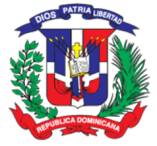 COMEDORES ECONÓMICOS DEL ESTADO“Año del Desarrollo Agroforestal”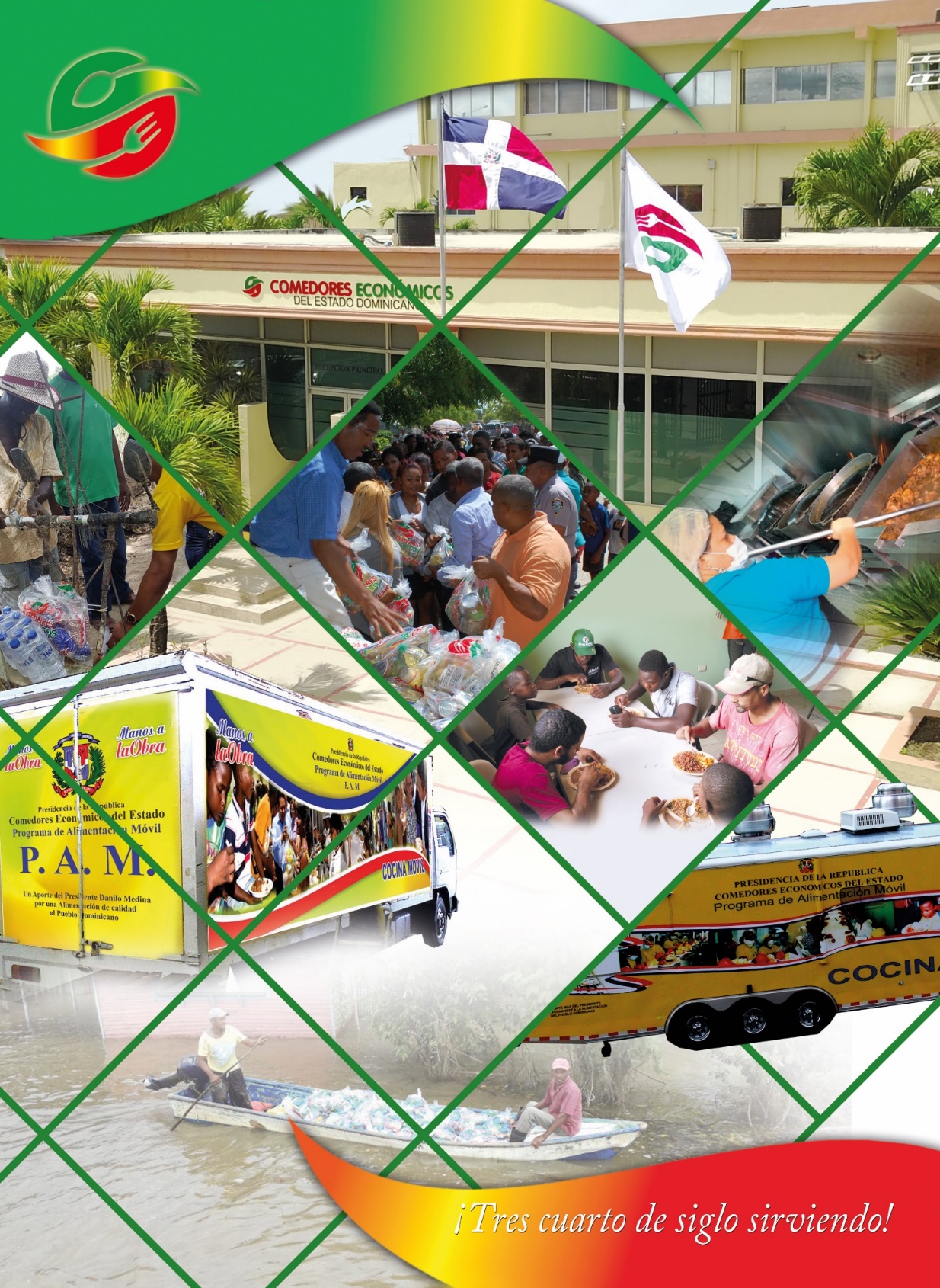 II. RESUMEN EJECUTIVO	5III. INFORMACIÓN INSTITUCIONAL	11Misión, Visión, valores	11Funcionarios	12Base Legal	13IV. RESULTADOS DE LA GESTIÓN DEL AÑO 2017	17Metas Institucionales	17Indicadores de Gestión	23Perspectiva Estratégica	23Metas Presidenciales	23Índice Uso de las TIC e Implementación Gobierno Electrónico	26Sistema de Monitoreo de la Administración Pública (SISMAP)	29Perspectiva Operativa 	37Índice de Transparencia	40Normas de Control Interno (NCI)	47Plan Anual de Compras y Contrataciones (PACC)	48Comisiones de Veedurías Ciudadanas)	49Auditorías y declaraciones Juradas	50Perspectiva de los Usuarios	52Sistema de Atención Ciudadana 3-1-1	52Otras acciones desarrolladas	53V. GESTION INTERNA	55a)  Desempeño Financiero	55b) Contrataciones y adquisiciones	58VI.       RECONOCIMIENTOS	68VII.     PROYECCIONES PARA EL PRÓXIMO AÑO 2018	70VIII.   ANEXOS	78RESUMEN EJECUTIVOLos Comedores Económicos del Estado Dominicano (CEED), implementa su política de Seguridad Alimentaria y Nutricional de acuerdo al esquema de las Metas Presidenciales.  En este sentido, las decisiones de política están orientadas a cumplir con las directrices trazadas  y aprobadas por el Consejo de Ministros el 3 de diciembre del 2012, y en la Estrategia Nacional de Desarrollo (END) 2010-2030, establecido en la Ley 01-12. Además, hemos tomado en cuenta los correspondientes artículos de la Ley 498-06, que establece el Sistema Nacional de Planificación y con los acuerdos firmados por la República Dominicana con las Naciones Unidas, en el año 2011, para alcanzar los Objetivos del Milenio. Nuestro principal objetivo es llegar a los sectores más vulnerables de todo el país, tomando en cuenta el mapa de la pobreza, para llevar alimentos de alta calidad nutricional y educar a la población para nutrirse adecuadamente y no solo saciar una necesidad básica. La institución está involucrada en realizar su aporte significativo para cumplir con los objetivos del milenio, en lo que concierne a la eliminación del hambre, la pobreza extrema y la desnutrición.La institución ha suministrado y distribuido 10,810,119 raciones alimenticias cocidas y 1,257,243 raciones crudas en combos 5/1, que expresadas en porciones unitarias, ascienden a 20,544,860 raciones, para un total de 31,354,979 raciones, aprovechadas por personas de sectores vulnerables, lo que significa una inversión superior a los RD$1,711,878,473.45 millones de pesos de nuestro presupuesto del 2017, de los cuales recibimos apoyo presupuestario extraordinario para cubrir las emergencias que surgieron por causas de los fenómenos naturales que afectaron a nuestra República Dominicana y Haití.            Los Comedores Económicos del Estado, estuvo desarrollando desde el mes de Julio del presente año 2017, el Plan Piloto del Programa de Ventas Populares (PVP), en el que fueron beneficiadas miles de familias en la Región Sur del palis, enfocados en los sectores más necesitados. Este programa tiene planificado realizarse cada tres meses en el año. Esta institución de carácter e incidencia social, con su Programa de Alimentación Móvil, se ha convertido en pionera en la República Dominicana en cuanto a sistemas de Cocinas Móviles se refiere, llegando de manera directa y oportuna a las diferentes zonas de vulnerabilidad, por lo que logramos cubrir objetivos fundamentales, tales como cuando se movilizan o se desplazan grandes grupos poblacionales en situaciones extraordinarias, como es el caso de emergencias por desastres y fenómenos naturales, por ejemplo, el apoyo a la vecina nación de Haití, los Operativos Semana Santa, en la Navidad; eventos deportivos, etc., entre otros. Con nuestra labor social llegamos a los barrios más pobres y a aquellos sectores en donde los comedores no tienen cobertura. De hecho, distribuimos raciones cocidas a los estudiantes universitarios de las regionales de la UASD y a comunidades en situación de emergencia nacional, dando soporte a los grupos poblacionales afectados, suministrándole comida caliente de calidad, mitigando así, su  condición de pobreza, impactando en el 2017 a 315,215 personas que asisten diariamente a beneficiarse de este tan importante servicio alimentario.Para la producción de los bienes y servicios de la institución, contamos con 36 Comedores Económicos fijos, 14 expendios, 40 Cocinas Móviles y un personal altamente calificado de 1,892 colaboradores, 1,055 mujeres (56%)  y 837 hombres (44%), cumpliendo así con las metas establecidas en nuestros planes institucionales del presente año 2017.	La Institución, en nombre del Gobierno Dominicano, acudió en auxilio de la vecina República de Haití, la cual fue terriblemente impactada por los fenómenos naturales ocurridos durante el 2017, así como también en las diferentes zonas del país, donde la ayuda suministrada fue  más de 860 mil raciones crudas y cocidas. Durante la ocurrencia de los fenómenos atmosféricos, fue activado el Comité de Emergencias de la institución, que en coordinación con los gobernadores provinciales garantizaron la asistencia inmediata en alimentos crudos y cocidos para las familias que fueron afectadas y declaradas en estado de Emergencia por el Centro de Operaciones de Emergencias COE durante los meses de mayo a noviembre del presente año 2017, que afectaron la Zona Norte, Este, Nordeste,  Noroeste y Sur del país. En efecto, los Comedores Económicos del Estado, acudió en ayuda de estas zonas afectadas, dando apoyo a más de 150 mil familias, suministrando raciones alimenticias crudas y cocidas, distribuyendo más de treinta Cocinas Móviles en las zonas más afectadas de las referidas regiones.En fechas especiales ofrecemos un menú de forma gratuita, en el Día Mundial de la Alimentación (16 de octubre), en Navidad preparamos un almuerzo donde se invita al personal a almorzar con los comensales habituales y a disfrutar nuestro tradicional almuerzo navideño con un menú variado, impactando en cada una a un promedio de 40,684 personas a nivel nacional. De igual manera, en esta temporada del año preparamos más de 200 cenas navideñas  en provincias y  municipios en el país.Nuestra labor social ha sido reconocida por organismos internacionales como la ONU, el PNUD,  la FAO, el PMA y la Comunidad Europea. También, por gobiernos de varios países como Perú, Estados Unidos, Nicaragua, Haití, entre otros, etc.En el nuevo contexto social, en donde entran elementos como la globalización económica, sistemas de gestión de calidad, tecnologías de producción de alimentos, ciencias de la nutrición, aumento en el número de beneficiarios y una mayor exigencia ciudadana,  la cuales  obligaron a introducir cambios en los sistemas de gestión de la calidad.En fecha 19 de julio del presente año 2017, la Administración General de los CEED obtuvo la máxima puntuación en Transparencia, un 100%,, por el buen manejo y desempeño en su Sub-portal de Transparencia, siendo esta la mayor calificación otorgada de manera consecutiva, por evidenciar un eficiente desempeño de sus procesos administrativos y financieros,  según las directrices emanadas de los órganos rectores.La institución está realizando cambios significativos con la implementación de las Normas Básicas de Control Interno, con la asesoría de la Dirección de Desarrollo Normativo de la Contraloría General de la República. Como resultado, preparamos un plan de acción para atender a las oportunidades de mejoramiento o fortalecimiento identificadas, por lo que nuestro nivel de avance está en un 100% según evaluación realizada por la CGR.Nuestro Plan Estratégico Institucional (PEI) está enfocado en cuatro ejes fundamentales:Fortalecimiento Institucional  Servicios alimentarios a usuariosEducación AlimentariaMedio Ambiente (Impacto Medioambiental)Con los informes trimestrales de ejecución del Plan Operativo Anual por departamentos, la institución cumple con transparentar nuestra gestión institucional, rindiendo cuentas, asumiendo un compromiso de integridad y ética pública para el logro de los objetivos institucionales y las metas presidenciales.En cuanto a los indicadores de Gestión de la Calidad, la institución  ha logrado completar dicho renglón con el lanzamiento de la Carta Compromiso al Ciudadano, asumiendo de esta forma, la responsabilidad de mejorar la calidad de los servicios ofrecidos y la satisfacción de nuestros usuarios. Con el lanzamiento de nuestra Carta Compromiso al Ciudadano se manifiesta la responsabilidad asumida por la institución en informar adecuada y correctamente a los ciudadanos sobre los servicios ofrecidos y la forma de acceder a estos, así como fomentar la mejora continua de la calidad y comprometer a todos los servidores de la institución con la satisfacción de los mismos.Como parte de los trabajos de elaboración de la Carta Compromiso, fue elaborado y cargado al SISMAP, el Mapa de Procesos de los CEED, completando el renglón de Organización del Trabajo. 	Tenemos como objetivo para el próximo año 2018 llevar a cabo la ampliación de la cobertura social y realizar aportes significativos a los planes establecidos en la Estrategia Nacional de Desarrollo (END) con la creación de programas y proyectos, tales como:Programa de Ventas Populares (PVP)Programa de Ventas VirtualesAmpliación del Programa de Alimentación Móvil (PAM) o Cocina MóvilProyecto de apertura de nuevos Comedores EconómicosINFORMACIÓN BASE INSTITUCIONALPerfil InstitucionalLos Comedores Económicos de Estado Dominicanos, es una institución que asiste y que ofrece sus servicios a los sectores más vulnerables del país, proporcionándoles alimentos crudos y cocidos.  Es nuestro compromiso garantizar que los servicios sean prestados de manera eficiente, continua y permanente, por lo que nos mantenemos en constante innovación.MISIÓNDistribuir alimentos crudos y cocidos, con los más altos estándares de calidad, a precios asequibles y/o donados a la población.VISIÓN	Ser la más efectiva institución de la República Dominicana, en desarrollar programas de alimentación y nutrición, en beneficio de la población, promoviendo que la misma se aplique de forma digna, equitativa y transparente.VALORESEquidadTransparenciaRespetoTrabajo en equipoEficienciaPrincipales Funcionarios de la InstituciónBREVE RESEÑA DE LA BASE LEGAL INSTITUCIONAL A partir de la declaración de segunda guerra mundial, en el año 1942, anunciada por varias potencias se impidió la entrada de mercancías a nuestro territorio, así como productos y vegetales, por lo que el país se vio prácticamente aislado por las acciones bélicas de las naciones en conflicto.Unido a esto, la nación fue asaltada por una sequía que afectó a todo el territorio, causando la más terrible hambruna de todos los tiempos, la llamada “crisis centenaria’’, al coincidir esta con el primer centenario de la República.Ante esa situación de crisis, el 23 de junio del mismo año, el gobierno de Trujillo promulga la Ley número 16, que crea los Comedores Económicos del Estado  y el 17 de julio de 1944, promulga el decreto 2052 que los regula, funcionando en esquinas o locales del partido en el poder, brindando a la población pan, chocolate, leche y otros comestibles.Pero, es a partir de principios de la década de los 70, cuando se instala la primera estructura logística y operativa a nivel nacional, siendo administrada por oficiales de las Fuerzas Armadas, como dependencia de Acción Cívica, según la ley 856 del 19 de julio 1978.Al señor Ignacio Martínez se le reconoce como el propulsor de este esquema de asistencia alimentaria gubernamental, quien en junio del 1971 pronunció el discurso de inauguración del primer comedor ubicado en el sector de Los Mina, cuya edificación era una pequeña casa de madera con techo de zinc.Paulatinamente fue transformándose tanto en su estructura física y recursos humanos, así como en adquisición de modernos equipos de cocina para la expansión de su cobertura de servicios.En la actualidad, a la Sede Central de Comedores Económicos acuden a diario miles de personas en busca de los alimentos, los cuales proporcionan entre el 50 al 55 por ciento de los nutrientes necesarios en un almuerzo. Del año 1971 al 1986 el organismo fue dirigido por militares, 15 en total, siendo el primero, el entonces Mayor General Santo Mélido Marte. Empleados bajo su dirección, como el caso de Doña Isaura Jiménez, aún desempeñan una encomiable labor en la institución.La entidad pasó a ser dirigida por civiles y continúa su proceso de modernización, siempre apegada a los principios que le dieron origen, el dar asistencia alimentaria de calidad a la población económicamente vulnerable y en momentos de desastres naturales.A partir del 2009 Comedores Económicos experimentó grandes cambios con el lanzamiento de su Programa de Alimentación Móvil (PAM), para el cual fueron diseñadas unidades de cocina móviles industriales, lo que ha permitido fortalecer aún más la asistencia en casos de emergencias en toda la geografía nacional.Esta logística permitió al Gobierno Dominicano ir en auxilio de la población de Haití, tras el terremoto del 2010, evidenciando que la misión de Comedores Económicos trasciende nuestras fronteras, cuando en un gesto solidario se distribuyeron miles de raciones de alimentos entre los afectados por esa tragedia. El organismo sigue experimentando cambios positivos que van desde el área administrativa, la creación de nuevos programas y estrategias de acercamiento a la población mediante la construcción de nuevos comedores productores garantizándole alimentos de calidad a los más necesitados.Dentro de estas innovaciones se destacan los operativos de entrega de raciones crudas y cocidas, almuerzo universitario, así como ayuda a adultos mayores, niños y embarazados, cenas navideñas, apoyo al deporte. Del mismo modo, programas de colaboración con las Fuerzas Armadas, la Policía Nacional e instituciones sin fines de lucro.DESCRIPCIÓN DE LOS PRINCIPALES SERVICIOSRelación de los Servicios que se ofrecenVenta y Donación de Raciones Cocidas en Comedores Fijos y en Expendios:Venta permanente de raciones de comida cocida a un costo de RD$10.00, en los comedores productores y centros de expendio, ubicados en las diferentes provincias del país. Donación de raciones de comida cocida a personas de escasos recursos económicos y organizaciones previa solicitud.Venta y Donación de Raciones Cocidas en Cocinas Móviles:Ventas de raciones cocidas en diferentes localidades remotas del país, en extrema pobreza, logrando beneficiar a miles de personas necesitadas. Donación de raciones de comida cocida a personas de escasos recursos económicos y para responder eficazmente ante casos de emergencias y desastres naturales.Entrega de Comidas Crudas a Instituciones:Es la entrega de combos de comida cruda a instituciones, a través de     acuerdos interinstitucionales.Donaciones de Comidas Crudas a particulares y ONGs:Consiste en la entrega de combos de comida cruda a personas de escasos económicos, especialmente envejecientes, niños de estos combos son donados a instituciones sin fines de lucro con la finalidad de lograr que más personas en extrema pobreza puedan beneficiarse de dicha donación.  RESULTADOS DE GESTIÓN DURANTE DEL AÑO 2017METAS INSTITUCIONALESEl Plan Estratégico (PEI) de los Comedores Económicos del Estado (2017-2020), fue elaborado cumpliendo con los requerimientos del Ministerio de Economía, Planificación y Desarrollo (MEPyD) y alineado a la Estrategia Nacional de Desarrollo (END) que propone como visión de nación para 2030: “República Dominicana es un país próspero, donde las personas viven dignamente, apegadas a valores éticos y en el marco de una democracia participativa que garantiza el Estado Social y Democrático de Derecho y promueve la equidad, la igualdad de oportunidades, la justicia social, que gestiona y aprovecha sus recursos para desarrollarse de forma innovadora, sostenible y territorialmente equilibrada e integrada y se inserta competitivamente en la economía global”      Las acciones de la institución en beneficio de la población pobre del país van en cumplimiento al logro del  Objetivo del Segundo Eje Estratégico de la (END) “Una sociedad con igualdad de derechos y oportunidades; en la que toda la población tiene garantizada educación, salud, vivienda digna y servicios básicos de calidad y que promueva la reducción progresiva de la pobreza y la desigualdad social y territorial.”Nuestro Plan Estratégico cuenta con cuatro ejes estratégico: 1) Fortalecimiento Institucional, 2) Servicios Alimentarios a Usuarios, 3) Mejora de la Educación Alimentaria a Usuarios y 4) Medio Ambiente. Para el 2017 Comedores Económicos del Estado fijó como meta principal la ampliación de la cobertura de los servicios ofrecidos, programando la apertura de nuevos comedores económicos que beneficien a localidades pobres en diferentes provincias del país. En el fortalecimiento institucional se estableció la promoción de una gestión administrativa transparente y confiable a través del fomento al Libre Acceso a la Información Pública, la rendición de cuentas, la participación social y el gobierno abierto. Comedores Económicos ha logrado dar respaldo a las políticas de desarrollo social planteadas por el Gobierno Dominicano, a través de los proyectos y programas llevados a cabo para reducir significativamente la falta de alimentos en las familias de escasos recursos.EJECUCION DE LAS METAS DE LA PRODUCCIÓN DE COMEDORES ECONÓMICOS (RACIONES COCIDAS)EJECUCIÓN DE LAS METAS DE LA PRODUCCIÓN DE COMEDORES ECONÓMICOS (RACIONES CRUDAS)ANÁLISIS POR PRODUCTOS DE LOS PROGRAMAS2017NOTA: EL PROGRAMA DE VENTAS POPULARES SE IMPLEMENTO COMO PLAN PILOTO, APARTIR DEL MES DE JULIO, POR TAL RAZON NO ESTA INCLUIDO EN LA FORMULACION DE METAS  2017.b) INDICADORES DE GESTIÓN1. PERSPECTIVAS ESTRATÉGICASi. METAS PRESIDENCIALESAnálisis de Cumplimiento de las Metas PresidencialesCONTRIBUCIONES A EJES DE LA ESTRATEGIA NACIONAL DE DESARROLLOLa Estrategia Nacional de Desarrollo Ley 1-12, nos indica la visión de la nación a alcanzar para el año 2030 a través de un nuevo modelo de desarrollo donde cada dominicano exprese que:¨República Dominicana es un país próspero, donde las personas viven dignamente, apegadas a valores éticos y en el marco de una democracia participativa que garantiza el Estado Social y Democrático de Derecho y promueve la equidad, la igualdad de oportunidades, la justicia social, que gestiona y aprovecha sus recursos para desarrollarse de forma innovadora, sostenible y territorialmente equilibrada e integrada y se inserta competitivamente en la economía global¨ 	Durante el año 2017, los Comedores Económicos del Estado, ha contribuido con los  objetivos y  líneas de acción de la (END). Primer Eje Estratégico:¨Un Estado Social y Democrático de Derecho, con instituciones que actúan con ética, transparencia y eficacia al servicio de una sociedad responsable y participativa, que garantiza la seguridad y promueve la equidad, la gobernabilidad, la convivencia pacífica y el desarrollo nacional y local¨. En cumplimiento a  objetivos y  líneas de acción del primer eje estratégico, la institución ha realizado una serie de actividades para velar por el transparente y responsable manejo de los recursos públicos. Por medio del Decreto 15-17, que establece los procedimientos y controles que armonicen el cumplimiento de las normativas vigentes en materia de gasto público que se originan en las compras y contrataciones de bienes, servicios, obras y concesiones, fortalecemos la transparencia en el gasto público. Nuestra Carta Compromiso al Ciudadano,  en la que proclamamos como una responsabilidad ineludible, brindar al pueblo un servicio de calidad, con eficiencia, transparencia y honestidad, siendo ésta última, un estándar que debe ir de la mano de cada uno de los actores involucrados en el proceso de prestación y producción del servicio.Segundo Eje Estratégico: ¨Una sociedad con igualdad de derechos y oportunidades, en la que toda la población tenga garantizada la educación, salud, vivienda digna y servicios básicos de calidad y, que promueva la reducción progresiva de la pobreza y la desigualdad social y territorial¨.Por medio de los programas y proyectos en beneficio de las familias más pobres del país, los Comedores Económicos garantizó el acceso a la alimentación a personas de escasos recursos económicos y con altos niveles de desnutrición, cumpliendo con el objetivo de disminuir la pobreza mediante un efectivo y eficiente sistema de protección social, que tome en cuenta las necesidades y vulnerabilidades.   La institución continuó fortaleciendo los mecanismos que aseguran el pleno ejercicio de los derechos económicos, sociales, culturales y políticos de la mujer, fomentando su participación proactiva en todos los espacios de la vida económica, política y social. Tercer Eje Estratégico:¨Una economía territorial y sectorialmente integrada, innovadora, diversificada, plural, orientada a la calidad y ambientalmente sostenible, que crea y desconcentra la riqueza, genera crecimiento alto y sostenido con equidad  y empleo digno y, que aprovecha y potencia las oportunidades del mercado local y se inserta de forma competitiva en la economía global¨.La institución por medio a la disposición presidencial de otorgarle el 20% a las MIPYMES, logró dar la oportunidad a pequeños empresarios de mejorar sus negocios y ampliar los servicios ofrecidos generando empleos dignos y de calidad.   Cuarto Eje Estratégico:¨Una sociedad con cultura de producción y consumo sostenibles que gestiona con equidad y eficacia los riesgos y la protección del medio ambiente y los recursos naturales y promueve una adecuada adaptación al cambio climático¨.La Administración General conformó una comisión para la preparación del Proyecto de Recuperación Multi-materiales Reciclables con Valor Comercial, con la finalidad de establecer los pasos básicos para la recolección y establecer las responsabilidades de los diferentes actores involucrados en la cadena de reciclaje. ii. ÍNDICE USO TIC E IMPLEMENTACION GOBIERNO ELECTRÓNICOLa Oficina Presidencial de Tecnología de Información y Comunicación (OPTIC), encargada de fomentar una sociedad de la información y el conocimiento y el uso de las TIC por el gobierno, con el objetivo de mejorar los servicios al ciudadano, ha estado midiendo dicho uso y ha creado una herramienta diseñada para medir de manera sistemática los esfuerzos que han sido y están siendo tomados por las instituciones públicas de la República Dominicana en lo concerniente a la implementación de soluciones de las TICs y de Gobierno Electrónico. El Índice de Uso de TICs e Implementación de Gobierno Electrónico (iTICge), es una herramienta enfocada principalmente en los servicios ciudadanos, la eficiencia interna y la transparencia en las instituciones públicas de la República Dominicana. La medición periódica del quehacer tecnológico en el gobierno dominicano, nos brinda las tendencias tecnológicas y avances comparables, además de la mejora continua de los procesos y los servicios que se ofrecen a los ciudadanos, los cuales repercuten como resultado, en un crecimiento de nuestro posicionamiento regional e internacional como país, en materia de implementación de Gobierno Electrónico y competitividad.Esta institución actualmente está en la fase de evaluación en la cual en el diagnóstico iniciamos con un índice de puntuación de un 45.10 con proyección a seguir aumentando a medida que vayamos implantando las soluciones de la Tecnología de la Información y Comunicación (TICs) y del Gobierno Electrónico, enfocadas en la calidad de servicios a los ciudadanos, la rendición de cuentas, la eficiencia y la transparencia institucional. PUNTUACIONES ALCANZADAS POR LOS COMEDORES ECONÓMICOS EN SU FASE INICIALCERTIFICACIONES DE LAS NORMATIVAS SOBRE TECNOLOGÍA DE LA INFORMACIÓN Y COMUNICACIÓN (NORTIC)Con el paso a la nueva planilla de nuestro portal web, solicitamos a la OPTIC ser evaluados para obtener las certificaciones de las Normativas sobre Tecnología de la Información y Comunicación: NORTIC-A2 Norma para el desarrollo y gestión de los medios web del Estado Dominicano, NORTIC-A3 ( sobre publicación de datos abiertos del Gobierno Dominicano, y la NOTIC-E1 (Norma para la Gestión de las Redes Sociales en los Organismos Gubernamentales), las cuales estamos a la espera de la entrega de dichas certificaciones después de ser evaluados por los auditores de las certificaciones correspondientes.Para el 2018 tenemos en proyecto la adquisición de nuevos equipos, aplicaciones e implementación de nuevos servicios con el fin de fortalecer y mejorar el servicio al ciudadano.IMPLEMENTACIÓN DE WIFI EN LAS DIFERENTES COCINAS MÓVILES Y COMEDORES FIJOS A NIVEL NACIONALLas cocinas móviles serán dotadas de internet wifi gratis para uso instructivo de los comensales, beneficiando a diferentes sectores en todo el territorio dominicano, así como también, este servicio estará disponible en todos los Comedores Fijos a nivel nacional.SISTEMA DE CONTROL DE VISITANTESCon esta aplicación obtendremos un mayor control de los visitantes que pasen por recepción, obteniendo así las informaciones requeridas en conexión con el padrón de la Junta Central Electoral.iii. SISTEMA DE MONITOREO DE LA ADMINISTRACIÓN PÚBLICA  (SISMAP)El cumplimiento de los indicadores del área de Recursos Humanos casi en su  totalidad,demuestra el esfuerzo de la institución en cumplir con las disposiciones establecidas en la Ley 41-08, De Función Pública y el apoyo a la profesionalización de la Administración Pública a través de la capacitación, la organización del trabajo y el reconocimiento al mérito.  En cuanto a los indicadores de Gestión de la Calidad, la institución  ha logrado completar dicho renglón, con el lanzamiento de la Carta Compromiso al Ciudadano, asumiendo la responsabilidad de mejorar la calidad de los servicios ofrecidos y la satisfacción de nuestros usuarios. Durante los trabajos de elaboración de nuestra Carta Compromiso, se logró conocer los atributos de calidad de cada uno de los servicios ofrecidos a partir de la perspectiva de nuestros usuarios e identificar las acciones para  la medición de la satisfacción de los usuarios partiendo de las encuestas, comentarios y sugerencias. Con el lanzamiento de nuestra Carta Compromiso al Ciudadano se manifiesta la responsabilidad asumida por la institución en informar correctamente a los ciudadanos sobre los servicios ofrecidos y la forma de acceder a estos, así como  también, fomentar la mejora continua de la calidad y comprometer a todos los servidores de la institución con la satisfacción de los ciudadanos.Como parte de los trabajos de elaboración de la Carta Compromiso fue elaborado y cargado al SISMAP, el Mapa de Procesos de la Institución, completando el renglón de Organización del Trabajo. MAPA DE PROCESOS CEED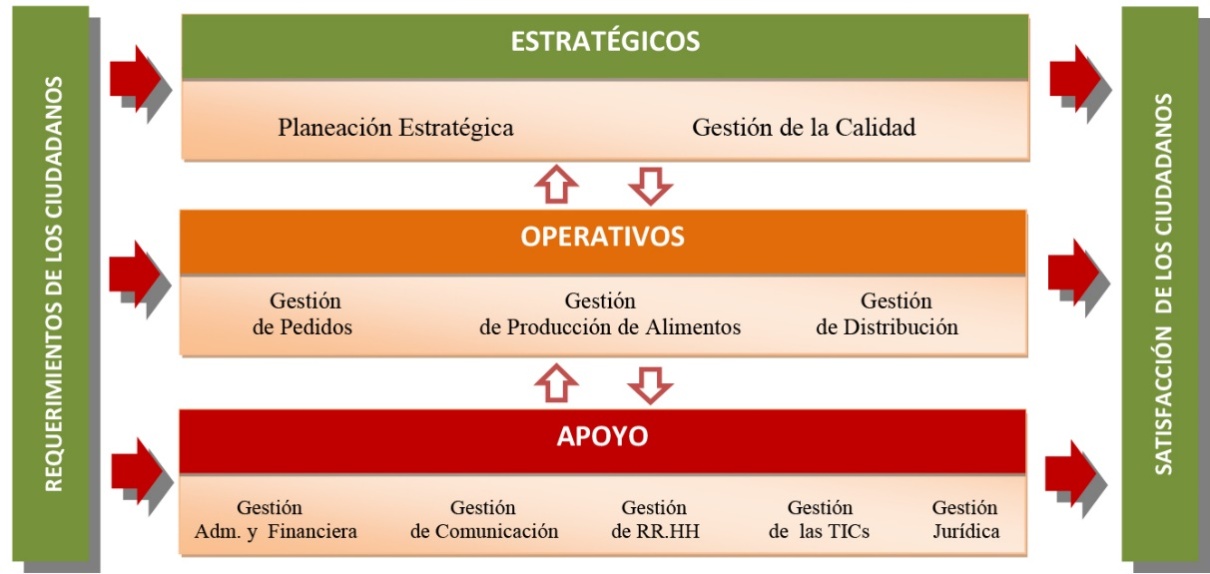 Como última evidencia cargada al SISMAP, enviada por el Departamento de Recursos Humanos, están las acciones realizadas por la institución en la prevención de riesgos laborales, que corresponde al indicador de Salud Ocupacional y Riesgos Laborales, cambiando éste su status de rojo a naranja, lo que indica que la institución  está en proceso de implementación del Subsistema de Salud Ocupacional y Riesgos Laborales.        En cuanto al cumplimiento a una observación realizada en las auditorias del Ministerio de Administración Pública (MAP) y la Cámara de Cuentas, consistente en que gran parte de los expedientes de los empleados estaban incompletos, el Departamento de Recursos Humanos, elaboró un programa de acciones  que incluían desde la identificación de la documentación faltante en cada expediente hasta su recepción y validación, donde además se involucraron a todos los supervisores con personal a su cargo a fin de dar seguimiento a dicha disposición, logrando así completar con éxito el 100% de los expedientes  antes de la programación establecida de 60 días.  ÍNDICE ALCANZADO POR COMEDORES ECONÓMICOS DEL ESTADO EN LOS INDICADORES DEL SISTEMA DE MONITOREO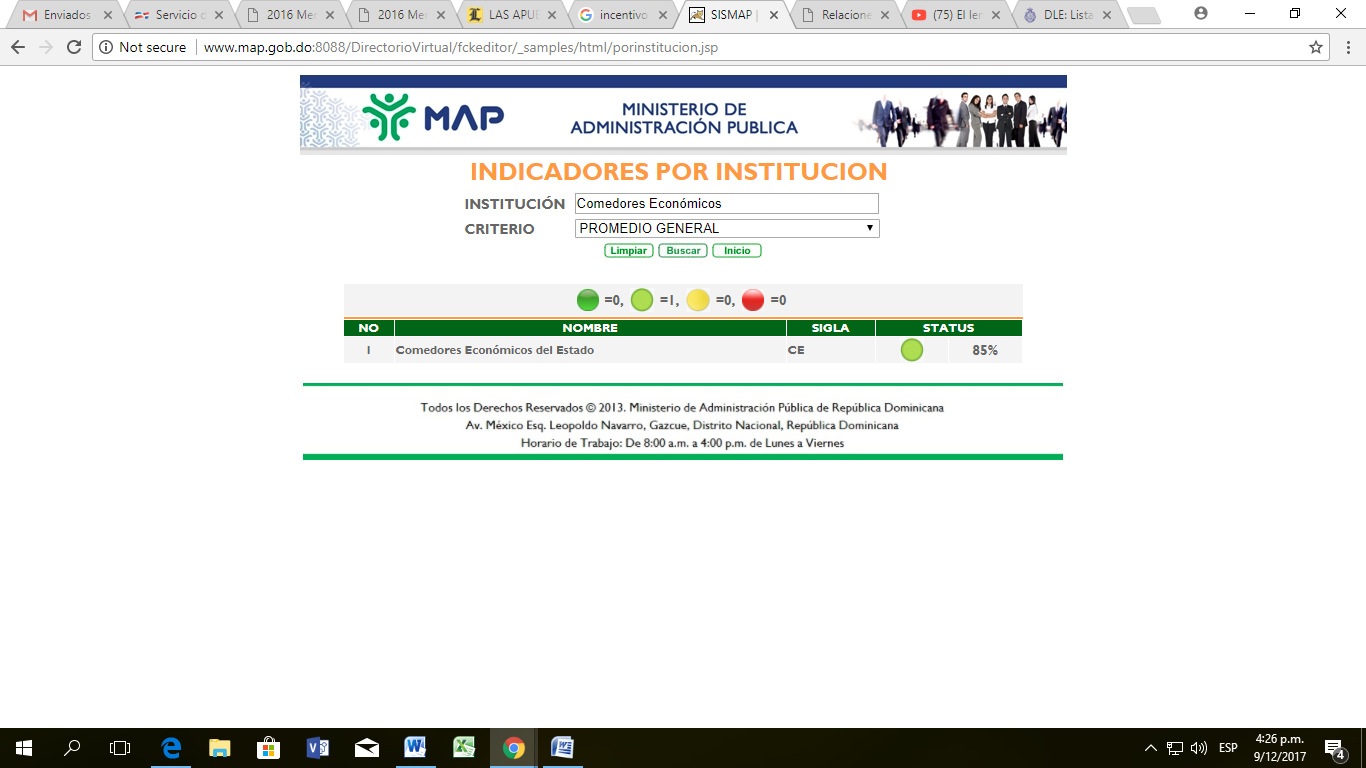 DETALLES DE INDICADORESCapacitaciones realizadas por Recursos Humanos en el 2017El Departamento de Recursos Humanos, en el periodo del (enero- diciembre) del año en curso, ha planificado cada una de sus actividades, logrando un 97% de la misma, donde se han realizado cursos y talleres con una asistencia de 969 participantes en 30 cursos previamente programados y un taller especial con la participación de 1,500 personas, para un total de 2,469 capacitados.PERSPECTIVA OPERATIVA          INDICE DE TRANSPARENCIAToda persona interesada en obtener informaciones relativas a CEED, sus funciones y localidades donde se encuentran ubicados, pueden acceder anuestroportal: www.comedoreseconomicos.gob.do,en el cual son publicadas informaciones de interés, garantizando a los usuarios su derecho al libre acceso a la información pública, cumpliendo así con la Ley 200-04.En el mes de julio del presente año 2017, los CEED lograron la Máxima Puntuación en Transparencia, siendo la mayor calificación otorgada de manera consecutiva, por evidenciar un eficiente desempeño de sus procesos administrativos y financieros y un buen manejo del Sub-portal de transparencia, según las directrices emanadas de los órganos rectores.EVALUACIÓN DEL SUB-PORTAL DE TRANSPARENCIA 2017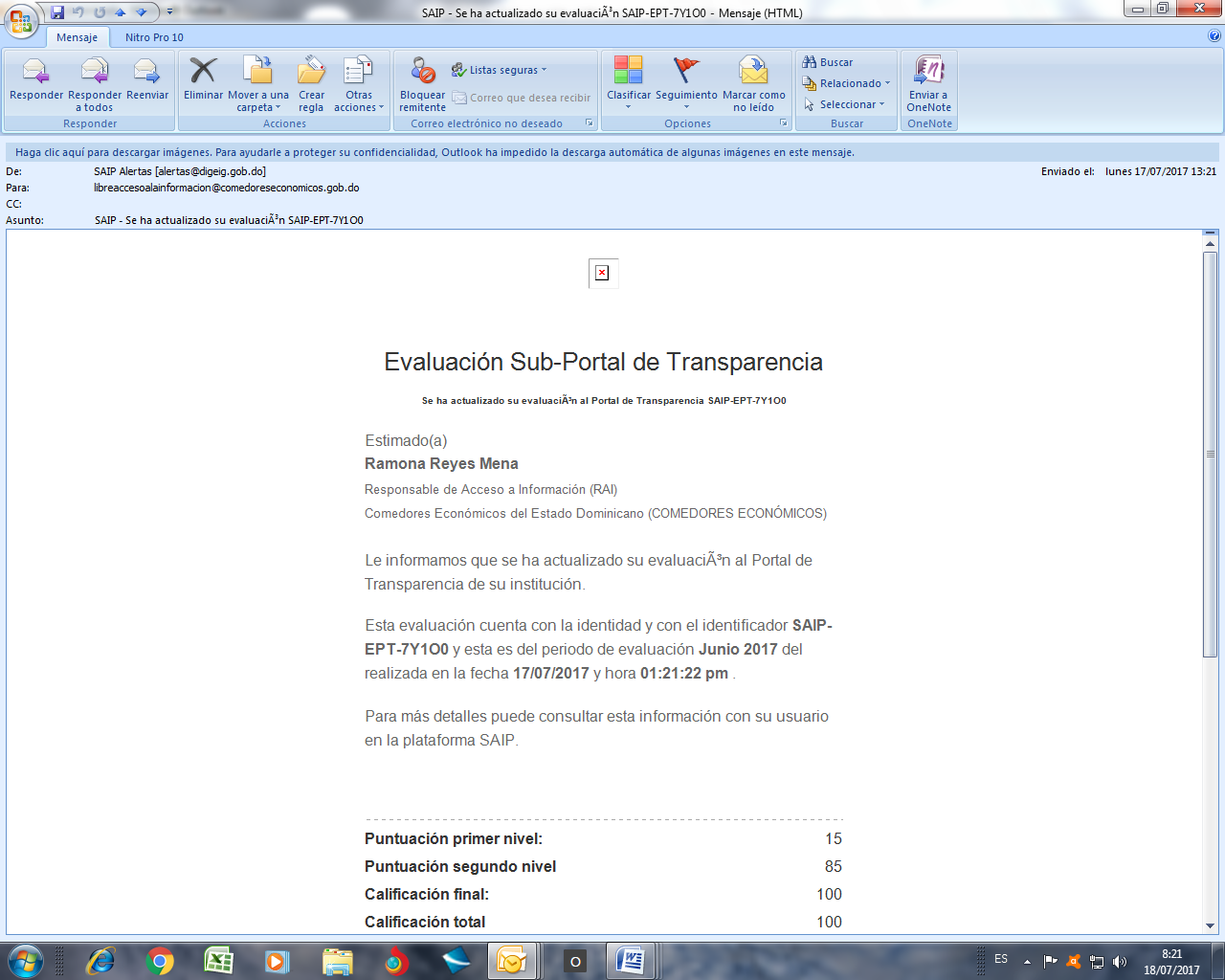 EJECUTORIAS DE LA OFICINA DE LIBRE ACCESO A LA INFORMACIÓNSUB-PORTAL DE TRANSPARENCIA (PÁGINA WEB)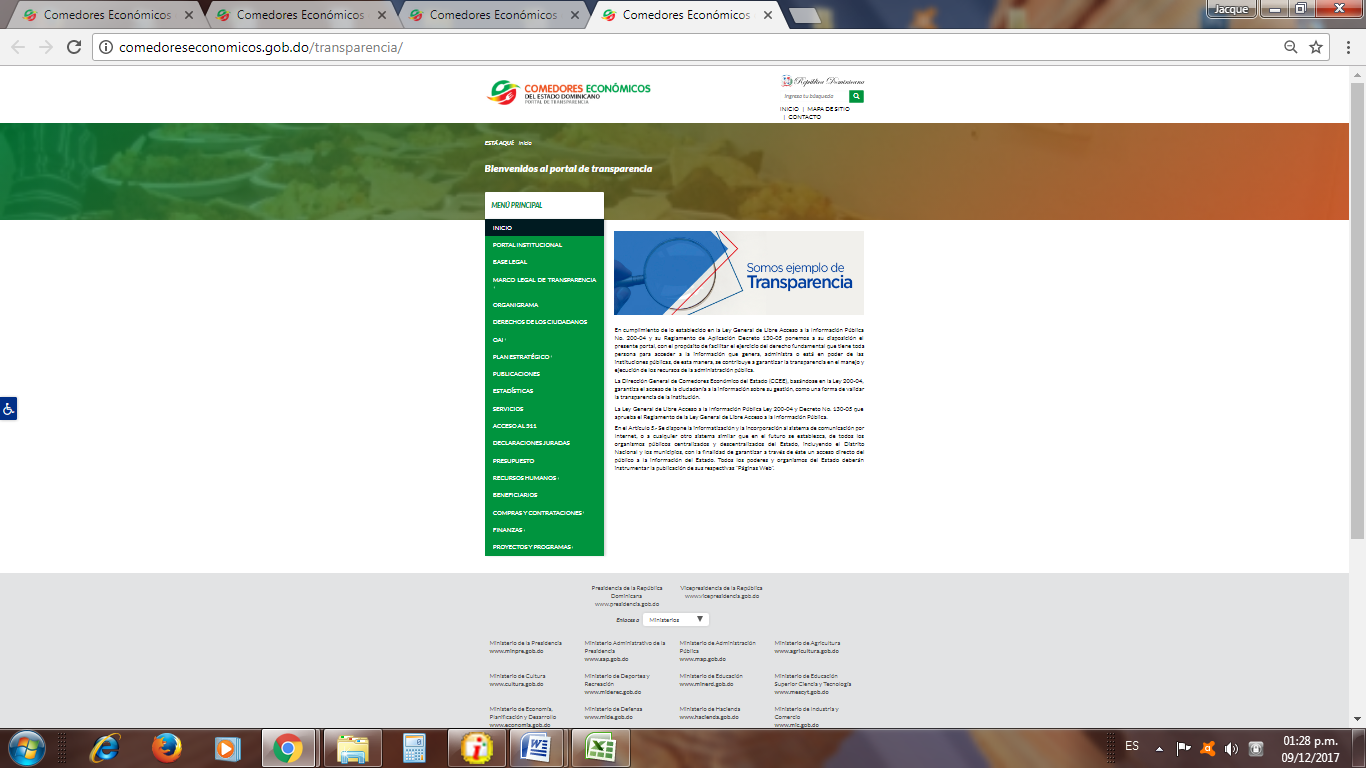 COMITÉ DE ÉTICA PÚBLICADE COMEDORES ECONÓMICOS DEL ESTADO DOMINICANO (CEP-CEED)	EJECUCIÓN PLAN DE TRABAJO 2017La Comisión de Ética Pública de nuestra institución, concluyó en un 99% su Plan de Trabajo del 2017, de manera satisfactoria, elaboró y remitió oportunamente su Plan de Trabajo de los primeros 6 meses del año 2018, el cual está orientado a promover el desarrollo de una cultura ética, a través de cursos, talleres, actividades de formación, así como la implementación de un efectivo sistema de consecuencias.Los empleados y beneficiarios de Comedores Económicos del Estado quedaron positivamente impresionados con la campaña de divulgación de la misión, la visión, los valores, de frases estimulantes del trabajo en equipo y armonía laboral, colocados en cada uno de nuestros murales.REPORTES DE EJECUCIÓN DE LOS PROYECTOS DEL PLAN DE TRABAJO 2017Avances logrados con relación al cumplimento de los proyectos del Plan de Trabajo 2017 a seis meses:Se promovieron los valores éticos y morales a través de la sensibilización del personal.Se eligieron los nuevos miembros de la Comisión de Ética Institucional, conforme a lo establecido por la DIGEIG.Se ha implementado un sistema de integridad dentro de la institución, promoviendo la Ética Profesional y la Transparencia, mediante murales y a través del Portal Web institucional.Se aprobó y socializó la modificación del Código de Ética de los CEED, para el establecimiento  de un sistema efectivo de consecuencias.Mediante murales de promoción, estamos contribuyendo a promover la calidad de la gestión administrativa para el fortalecimiento institucional.ELECCIÓN DE NUEVA COMISIÓN ÉTICA DE LOS COMEDORES ECONÓMICOS DEL ESTADOEn cumplimiento con la resolución No. 04-2017, emitida por la Dirección General de Ética e Integridad Gubernamental (DIGEIG), la cual regula la conformación de las Comisiones de Ética Pública por medio de la cual los empleados de los CEED, eligieron a los  nuevos integrantes de la Comisión de Ética Pública de los Comedores Económicos del Estado Dominicano (CEP-CEED), que fueron juramentados por el presidente Danilo Medina, conjuntamente con las comisiones escogidas en más de 200 instituciones gubernamentales, en el Pabellón de Voleibol del Centro Olímpico Juan Pablo Duarte.Estos fueron escogidos durante un proceso de votación popular, supervisado y validado por la Dirección General de Ética e Integridad Gubernamental (DIGEIG).Los colaboradores juramentados tienen el compromiso de trabajar para que en la institución se garantice un trabajo digno, honesto y apegado a las normas de transparencia y la conducta ética.La conformación de ésta Comisión fue realizada en cumplimiento con el Decreto 143-17 de fecha 26 de abril de 2017 y el reglamento de aplicación número DIGEIG-04/17, que establecen una nueva metodología para la conformación y funcionamiento de las Comisiones de Éticas Publicas.Proceso de Elecciones: Días antes al proceso de votación decenas de candidatos aspirantes a formar parte de la Comisión de Ética Pública, desarrollaron una campaña interna con diversas y creativas estrategias, promoviendo sus aspiraciones por todos las áreas, divisiones y secciones de la institución.El proceso de sufragio se realizó de manera digital, en acto llevado a cabo en la sede central del organismo, con una activa participación de los empleados, en un ambiente ameno, caracterizado por la fraternidad, democracia y transparencia.La comisión electoral encargada de dirigir este proceso, así como también, los representantes de la Dirección General de Ética e Integridad Gubernamental (DIGEIG).La comisión que quedó formalmente juramentada está integrada actualmente como sigue: Esta nueva comisión se encuentra en el proceso de capacitación con diplomados y talleres impartidos por la Dirección General de Ética e Integridad Gubernamental con el compromiso de que en el próximo año 2018, puedan desarrollar el plan de trabajo establecido por la DIGEIG. ii. 	NORMAS BÁSICAS DE CONTROL INTERNO (NOBACI)Los Comedores Económicos del Estado Dominicano, es responsable de establecer y mantener un sistema de control interno efectivo, de conformidad con lo previsto en la Ley 10-07 y su reglamento. En cumplimiento con las responsabilidades, hemos dirigido y supervisado el auto –diagnóstico del Sistema de Control Interno de esta institución  para establecer el grado en el cual se ajusta a las Normas Básicas de Control Interno. Como resultado, preparamos un plan de acción para atender las oportunidades de mejoramiento o fortalecimiento identificadas. Como parte del proceso de ejecución del plan de acción mencionado en el párrafo anterior, hemos realizado una evaluación del progreso de las acciones planificadas en este año 2017,  podemos confirmar que el ajuste del Sistema de Control Interno de los Comedores Económicos del Estado Dominicano, de conformidad con lo previsto en la NOBACI, se adelanta en el tiempo y forma, previstos en el mencionado plan.La institución ha tenido un gran avance, como muestra en la gráfica de evaluación del sistema para el diagnóstico de las Normas Básicas de la Contraloría General de la República.MATRIZ DE RESUMEN DE SEGUIMIENTO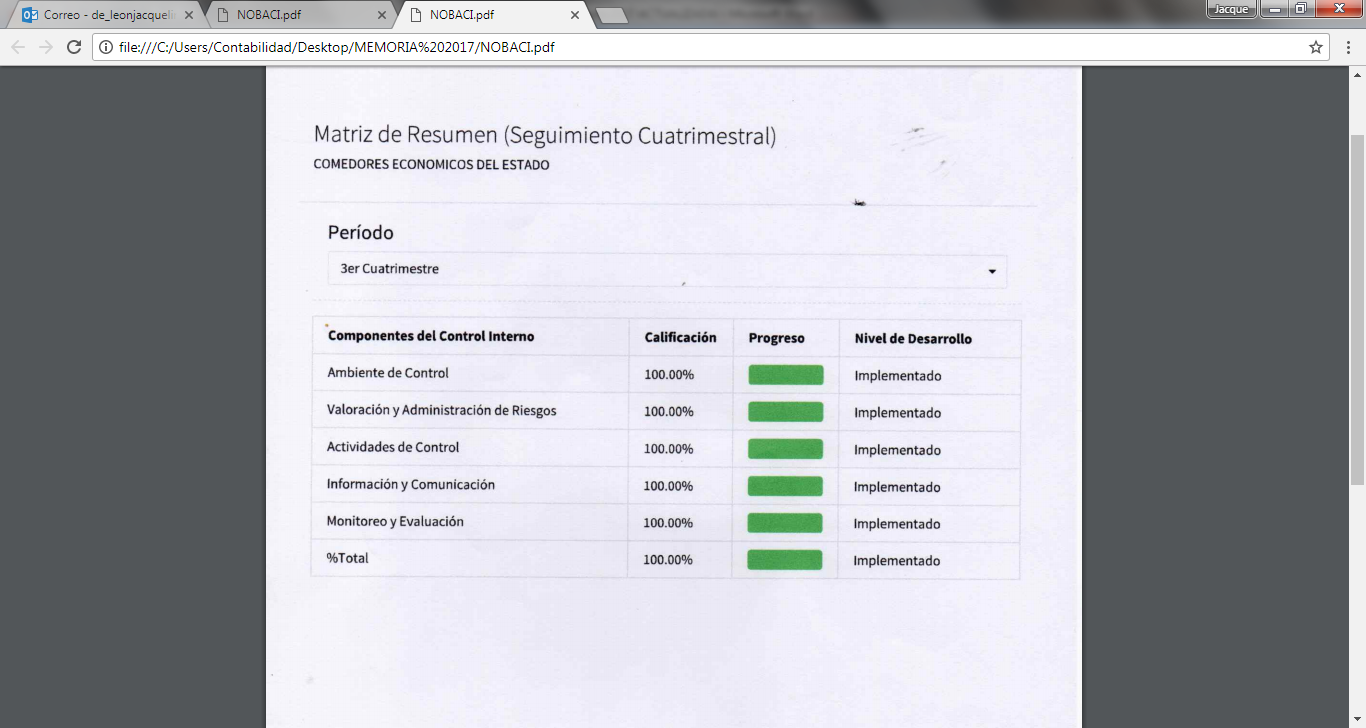 iii. 	PLAN ANUAL DE COMPRAS Y CONTRATACIONES (PACC) AÑO 2017En cumplimiento a la Ley 340-06 de Compras y Contrataciones de Bienes, Servicios y su Reglamento de Aplicación aprobado mediante el Decreto 543-12 fue elaborado el Plan Anual de Compras y Contrataciones (PACC 2017) con la finalidad de planificar y garantizar a adquisición de los bienes y servicios requeridos para el logro de las actividades contempladas en el Plan Operativo. El Plan Anual de Compras y Contrataciones 2017 asciende a un monto de RD$1,178,445,701.00, distribuidos de la siguiente manera: *Los servicios básicos de energía, telefonía y recogida de basura, no están incluidos en la Planificación de Compras.Para cumplir con la disposición gubernamental contenida en el Decreto 164-13 de incorporación a las MIPYMES,  la institución planificó adjudicar  al menos el 22% de las compras a micro, pequeñas y medianas empresas, como forma de contribuir a la generación de empleos y la igualdad de oportunidades, con la cual la institución superó el nivel de cumplimiento, adjudicando durante el 2017,  72  por ciento a las Micro, pequeñas y medianas empresas.Nivel de Avance PACC 2017   iv. 	COMISIONES DE VEEDURÍAS CIUDADANASLa Comisión de Veeduría asignada a Comedores Económicos del Estado, tal como lo establece el Decreto 188-14, está integrada por ciudadanos que son reconocidos como ejemplo en sus diferentes ámbitos profesionales, fieles representantes de la sociedad civil y que fueron designados a  solicitud o por invitación de la Presidencia de la Republica. Dentro de sus principales atribuciones está la de vigilar, dar seguimiento y monitorear todos los procesos de compras y contrataciones a fin de garantizar el correcto cumplimiento de la Ley 340-06, su reglamento de aplicación y demás normativas.   A principio del 2017, la Comisión de Veeduría fue notificada para asistir a los procesos de licitación a realizarse,  observando los procesos y, a la vez, fungiendo como receptores de cualquier denuncia o sugerencia de parte de los proveedores, los ciudadanos y  otras organizaciones, confirmando así la transparencia y el fortalecimiento institucional.v. 	AUDITORÍAS Y DECLARACIONES JURADASLa institución recibió durante el 2017, el informe de Auditoría, practicada por la Cámara de Cuentas de la República Dominicana a esta institución del Estado, durante el período comprendido de Enero 2010 al 31 de diciembre 2014, mediante la resolución AUD-2017-005, emanada de la sesión ordinaria, celebrada por el pleno en fecha 20 de enero de 2017, donde posteriormente solicitaron informaciones adicionales como completivo del informe del que estamos a la espera de la calificación final.En cuanto a las Declaraciones Juradas de Patrimonio, la  Ley 311-14, busca fomentar la transparencia y promover una gestión administrativa ética en cada una de las instituciones del Estado, además de proveer de las informaciones necesarias a los diferentes organismos de investigación de corrupción administrativa, que le permitan ejercer sus funciones de manera eficiente.  La Comisión de Ética Pública (CEP), realizó diversas acciones de motivación para que la totalidad de funcionarios que han sido designados por Decreto, firmaran el Código de Pautas Éticas, como lo estable la resolución 01-13 y 02-13 de la DIGEIG. Nuestro compromiso de difundir y velar por  la Ética del Servidor Público, está enmarcado y enfocado para nosotros, como uno de nuestros pilares básicos en pro del mejoramiento de los servicios, basado en un cambio de personalidad positiva, por lo que creamos vías de denuncias en la institución, para el empleado y para  toda la ciudadanía y, por supuesto que contamos con la implementación del Sistema: Línea 311-Recepción y Canalización de Denuncias, Quejas y Reclamaciones, conforme al Decreto No. 694-09, de fecha 17 de septiembre de 2009.En cumplimiento a esta  normativa, están disponibles en el portal web de la institución, las Declaraciones Juradas de Patrimonio del-de los: Director General Encargado Administrativo y Financiero Encargado de Compras y Contrataciones Subdirectores-as, entre otros más. 3. 	PERSPECTIVA DE LOS USUARIOSi. SISTEMA DE ATENCIÓN CIUDADANA 3-1-1QUEJAS, DENUNCIAS, RECLAMACIONES Y SUGERENCIASEn el marco de la Estrategia de Gobierno Electrónico en República Dominicana, de mejorar los canales de interacción y contacto entre la ciudadanía y el Estado, los ciudadanos pueden contar con la facilidad de acceder al Sistema 3-1-1, disponible por vía telefónica e Internet, donde podrán registrar sus Denuncias, Quejas o Reclamaciones, de manera fácil y rápida, las cuales serán canalizadas a las instituciones u organismos públicos correspondientes en dar respuesta en este sentido.Durante el 2017 atendimos solicitudes de parte de ciudadanos, de las cuales dimos respuesta en el tiempo estipulado, logrando así que estos se sientan satisfechos con la atención brindada en cuanto a sus inquietudes se refiere.CUADRO DE REPORTE DE LA LÍNEA 3-1-1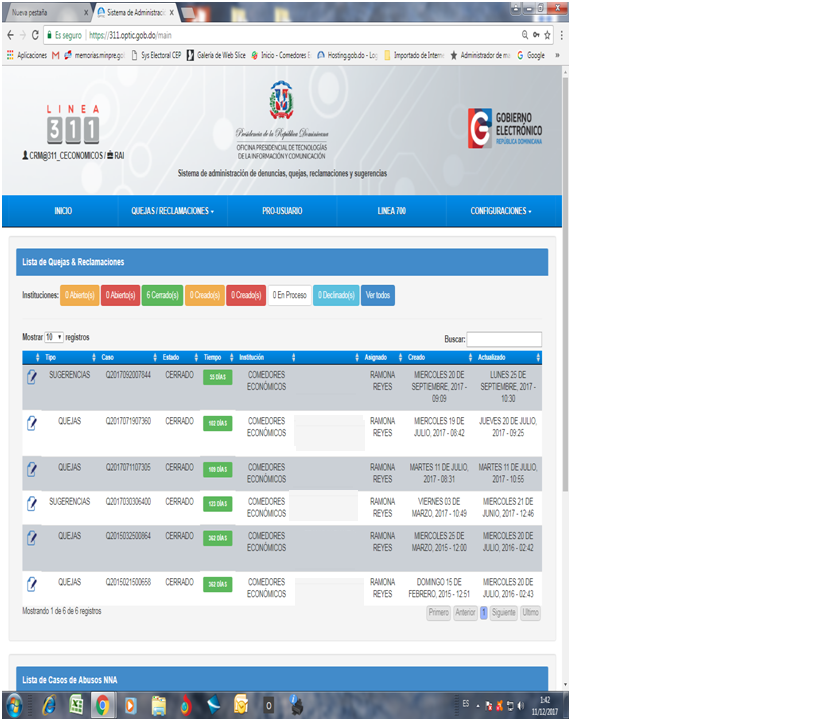 c) 	OTRAS ACCIONES DESARROLLADASLos Comedores Económicos del Estado Dominicano, para seguir cubriendo los sectores donde no tenemos comedores fijos y no pueden acceder al servicio, les suplimos con la instalación de cocinas móviles provisionales a fin de satisfacer las necesidades alimentarias de las personas más vulnerables del país, por lo cual éstas unidades producen más de mil raciones alimenticias cocidas  diarias.  Estas Unidades son distribuidas en las siguientes zonas:El Dique,  en la Ribera Oriental del Rio Ozama Sabana Perdida, Santo Domingo NorteLa VictoriaLa Piña, en Los Alcarrizos,HainaMarina de Guerra, Santo Domingo EsteObras Públicas, Distrito NacionalHospital Marcelino VelezHospital de los Japoneses, en Los AlcarrizosSantiago de los CaballerosGESTIÓN INTERNADesempeño Financiero Asignación de Presupuesto del Período/Metas de Producción a lograr:Ejecución de la Producción de Raciones Cocidas y Crudas del Período 2017         Valores en RD$:INGRESOS / RECAUDACIONES POR OTROS CONCEPTOSContrataciones y AdquisicionesLa División de Compras y Contrataciones de los Comedores Económicos del Estado Dominicano, está trabajando en armonía plena y en consonancia con la Dirección General de Compras y Contrataciones Públicas (DGCP), manteniendo una mejora continua de sus procesos, en armonía con nuestros proveedores, fomentando así el estricto cumplimiento de la Ley 340-06 y el Decreto 15-17.Han sido superadas las dificultades que antes había, por lo que se logró transparentar los procesos de compras especiales de combustibles. La División de Compras y Contrataciones ha sido integrada al Nuevo Portal Electrónico Transaccional y su equipo está en proceso de capacitación, desarrollo y entrenamiento sobre el manejo del nuevo sistema electrónico.Gracias a los eventos de Rueda de Negocios, organizados por la DGCP, se ha integrado a más de cien (100) suplidores nuevos al  portal de Compras y Contrataciones, dándonos así,  la oportunidad de conseguir más opciones para resolver la situación de adquisición de comestibles que escasean en el mercado nacional debido a las condiciones de nuestro clima.Resumen de Compras y Contrataciones Realizadas en el Periodo.Durante el período enero-noviembre 2017, se realizaron compras conforme a lo establecido por la Ley 340-06, sobre reglamentos y disposiciones por un valor de RD$746,973,591.96, quedando pendiente, concluir un proceso de urgencia por un monto de RD$200,000,000.00, para la adquisición de comestibles y materiales de empaques.Los bienes y servicios adquiridos por los Comedores Económicos del Estado, han sido requeridos por las distintas áreas administrativas y de producción, para  la realización de las actividades orientadas al logro de las metas y objetivos establecidos en sus planes operativos. Ejecución Plan Anual de Compras y Contrataciones A través de Portal Transaccional,  la División de Compras ha logrado realizar los procesos de contratación, desde su planificación hasta la gestión del contrato, garantizando a los proveedores, tener acceso a los diferentes procesos al recibir notificaciones automáticas sobre las compras relacionadas a su actividad comercial. En cumplimiento con el Decreto 164-13, de incorporación a las MIPYMES,  la institución permitió  a las Micro, Pequeñas y Medianas Empresas, acceder a más del 70% del total de las compras realizadas durante el 2017, con el fin de contribuir con la disposición gubernamental de fomentar y dinamizar la economía, con la generación de empleos  que mejoren las condiciones de vida de las familias dominicanas. Distribución Porcentual de las Compras según el Tipo de Empresa2017Monto y porcentaje del Presupuesto Ejecutado, Destinado a Compras y Contrataciones de Bienes, Obras y Servicios a MIPYMEs.EMPRESAS ADJUDICADAS EN PROCESO DE LICITACIONES 2017EMPRESAS ADJUDICADAS EN PROCESOS DE URGENCIAS 2017RECONOCIMIENTOSGracias a los logros de los Comedores Económicos del Estado Dominicano (CEED) y su contribución a diferentes organizaciones de ayuda, religiosas, deportivas y culturales, durante el 2017, el Director General, Lic. Nicolás Calderón, recibió varios reconocimientos y distinciones a manera de resaltar su  labor ardua e incansable y el apoyo brindado a través de los servicios ofrecidos por los Comedores Económicos. Dentro de estos reconocimientos se destacan: Reconocimiento de la Fundación de Profesionales y Técnicos Cristianos,  entregado por la Pastora Bélgica Chal.Reconocimiento de la Fundación Ayuda Mutua Castillo González, al Lic. Nicolás Calderón, por su labor social al frente de los CEED, entregado por su presidenta Josefina Castillo González y el asesor legal de la fundación Ramón Reyes.Reconocimiento de la Academia de Beisbol Tole Prospectos al Lic. Nicolás Calderón, por su  apoyo al Deporte, entregado por los dirigentes deportivos Carlos Sánchez, Roberto Nerys, Fausto Ortiz y Héctor Díaz.De igual forma,  durante este año, el Director General, recibió varios reconocimientos por parte de distintas áreas de la institución, como son:  Reconocimiento de la Sección de Transportación, por su labor de unidad y el fortalecimiento institucional.Reconocimiento del Comedor Económico de Las Caobas. Reconocimiento de la División de Comunicaciones Por otro lado, como forma de reconocer el trabajo y la dedicación de los empleados con más de dos décadas de servicio en los CEED, el Ministerio de Administración Pública (MAP), reconoció con Medalla al Merito por antigüedad en el servicio, a las señoras: María Silvestre, Esperanza Gómez y Yudelkis Peña Ramírez, quienes en el acto de reconocimiento estuvieron acompañadas por el Director General, Lic. Nicolás Calderón y el Lic. Ignacio Pérez, Encargado del Departamento de Recursos Humanos.Como forma de fomentar el compromiso de los empleados de los Comedores Económicos, el Director General, realizó la entrega de un reconocimiento por su excelente desempeño a las señoras Gertrudis Chevalier, Encargada del Comedor de Los Alcarrizos, a  Bienvenida Romero Encargada del Comedor de Sabana Grande de Boyá y a Martina Pérez Encargada del Comedor de Neyba a quienes exhortó seguir brindando un buen servicio a nuestro usuarios. PROYECCIONES AL PROXIMO AÑO 2018La Dirección General de los Comedores Económicos del Estado, está trabajando arduamente en coordinación con el Ministerio de la Presidencia de la República, con el propósito de llevar cabo la ampliación de la cobertura de los servicios. Se tiene contemplado realizar aportes significativos a los planes establecidos en la Estrategia Nacional de Desarrollo END (Ley 01-12). Con la ampliación de los programas y los proyectos que una vez sean implementados, esperamos mejorar los indicadores de desarrollo económico y social, entre los que citamos: Pobreza Extrema, el Hambre, la Desnutrición Global, Desnutrición Infantil, Salud Materna y Desigualdad Social.PROGRAMAPrograma de Ventas Populares (PVP)Programa de Ventas VirtualesAmpliación del Programa de Alimentación Móvil (PAM) a través de las Cocinas Móviles.  PROYECTOS           Apertura de nuevos Comedores Económicos Comedor de Cristóbal,  ubicado en el Municipio de Cristóbal, Provincia Independencia, Región Enriquillo,  tendrá  una capacidad instalada para 10,000 raciones diarias y beneficiara a  una población de 6,431 habitantes en conjunto con el Distrito Municipal de Batey 8 y 9  se construirá en un terreno donado por el Instituto Agrario Dominicano (IAD).Comedor de Galván, ubicado en el  Municipio de Galván, Provincia Bahoruco,  Región Enriquillo, tendrá una capacidad instalada de 2,000 raciones diarias, este comedor se instalara en un local donado por el Instituto Postal Dominicano (INPOSDOM).  Comedor de Batey 6, ubicado en el Distrito Municipal de Santa Barbará el 6 (Batey  6)  Municipio de Tamayo, Provincia Bahoruco, Región Enriquillo.  Con una capacidad instalada de 10,000 raciones la cual beneficiara a una población de 26,772,  habitantes, correspondientes al Municipio. Comedor de La Victoria, ubicado en el Distrito Municipal La Victoria,   Municipio Santo Domingo Norte, Provincia Santo Domingo, Región Metropolitana, con una capacidad instalada de 10,000 raciones diarias, beneficiara a una población de 60,922 habitantes. Comedor de Bohechío, ubicado en el Municipio de Bohechío, Provincia San Juan, Región El Valle, con una capacidad instalada de 10,000 raciones diarias, beneficiara a una población de 2,394  habitantes. Comedor de Arroyo Cano, ubicado en el Distrito Municipal Arroyo Cano,  Municipio de Bohechío, Provincia San Juan, Región El Valle, con una capacidad instalada de 10,000 raciones diarias, beneficiara a una población de 3,109  habitantes. Comedor del Yaque, ubicado en el Distrito Municipal del Yaque,  Municipio de Bohechío, Provincia San Juan, Región El Valle, con una capacidad instalada de 10,000 raciones diarias, beneficiara a una población de 4,182 habitantes. Comedor de Los Llanos, ubicado en el  Municipio de Los Llanos, Provincia San Pedro de Macorís, Región, Higuamo con una capacidad instalada de 10,000 raciones diarias, beneficiara a una población de 14,901 habitantes. GLOSARIO DE TÉRMINOSCEED: (Comedores Económicos del Estado Dominicano),  institución que asiste a los sectores más vulnerables del país, proporcionando alimentos crudos o cocidos, con los más altos estándares de calidad de manera eficiente y permanente, por lo cual nos mantenemos en constante innovación.Cocina Móvil: Una cocina industrial con capacidad para producir 5,000 raciones de alimentos diariamente, la cual está construida en un remolque o “tráiler” cerrado que le sirve de almacén de provisiones y de tracción a la vez.Combo: Una ración de alimentos crudos que contiene dos o más fundas de productos básicos, tales como arroz, habichuelas, aceite, espaguetis, salsa de tomate, sazón líquido, ajo en pasta,  un pollo, salami, víveres y/u otros artículos similares.END-2030: (Ley 1-12 Estrategia Nacional de Desarrollo) La elaboración y promulgación de esta ley responde no solo a un mandato constitucional (Artículo 241) y legal (Ley 498-06). Responde sobre todo a una necesidad sentida desde hace tiempo y formulada por distintos sectores económicos y sociales: la necesidad de imprimir un cambio en el modelo de desarrollo, mediante la definición clara de hacia dónde se quiere conducir el país en el largo plazo y cómo se hará.e-Gob: Es el uso de las Tecnologías de la Información y Comunicación en el marco de la modernización del Estado, que posibilita el acceso y la entrega de servicios gubernamentales y promueve la participación y transparencia de la gestión pública en beneficio de la ciudadanía en general.e-Servicios: Se definecomo la prestación de cualquier servicio utilizando como medio de comunicación los canales telemáticos: email, página web, foros, aplicaciones web…., e incluso la televisión (TDT) y la telefonía móvil.Expendio: Local utilizado solo para suministrar alimentos que son producidos en los comedores productores y que puede ser manejado por personal voluntario.DIGEIG (Dirección General de Ética e Integridad Gubernamental)organismocreado mediante el Decreto 486-12, en el año 2012, con la finalidad de ser el órgano rector en materia de ética, transparencia, gobierno abierto, lucha contra la corrupción, conflicto de interés y libre acceso a la información en el ámbito administrativo gubernamental.iTICge: es la herramienta creada por la OPTIC para la medición, evaluación sistemática y cuantitativa del avance en la implementación de iniciativas TIC y Gobierno Electrónico en el Estado Dominicano.MyPIMES: (Micro, Pequeña y Mediana) Se entiende por micro, pequeña y mediana empresa toda actividad económica realizada por persona natural o jurídica en actividades empresariales, agropecuarias, industriales, comerciales o de servicio rural o urbano.MAP: (Ministerio de Administración Pública) es el órgano rector del empleo público y de los distintos sistemas y regímenes previstos por la Ley de Función Pública, del fortalecimiento institucional de la Administración Pública, y de los procesos de evaluación de la gestión institucionalNORTIC: (Normas de Tecnologías de la Información y Comunicación) son normas de tecnologías de la información y comunicación, creadas por el Departamento de Estandarización, Normativa y Auditoria Técnica (ENAT), en el 2013, las cuales tienen como objetico principal el establecimiento de estándares generales, relacionados con aspectos tecnológicos.NOBACI (Normas Básicas de Control Interno) Las Normas Básicas de Control Interno definen el nivel mínimo de calidad o marco general requerido para el control interno del sector público y proveen las bases para que los Sistemas de Administración de Control y las Unidades de Auditoria puedan ser evaluados.OPTIC: (Oficina Presidencial de Tecnologías de la Información y Comunicación) s la Oficina Presidencial de Tecnologías de la Información y Comunicación de la República Dominicana, institución con dependencia del Poder Ejecutivo, creada con la responsabilidad de planificar, dirigir y ejecutar las acciones necesarias para implementar el Gobierno Electrónico en el país mediante la difusión y uso de las Tecnologías de la Información y Comunicación (TIC).PEI: (Plan Estratégico  Institucional) es un instrumento orientador de la gestión o quehacer institucional de una entidad pública formulado desde una perspectiva multianual. Contiene los objetivos institucionales y las acciones que le corresponde realizar en el marco de sus competencias.POA: (Plan Operativo Anual)es un documento oficial en el que los responsablesde una organización(empresarial, institucional, no gubernamental...)o unfragmento del mismo (departamento,sección,delegación,oficina...)enumeran los objetivos y las directrices que deben cumplir en el corto plazo, generalmente un año. Provisiones: Conjunto de alimentos y otros artículos relacionados para cubrir necesidades de alguna actividad de nutrición, de suplir una Cocina Móvil, Institución u organización.PMA (Programa Mundial de Alimentos) es un programa de la Organización de las Naciones Unidas (ONU) que distribuye alimentos para apoyar proyectos de desarrollo, refugiados de larga duración y personas desplazadas. PVP: (Programa de Ventas Populares) ventas de productos alimenticios  a bajos precios y de calidad. Ración cocida: Porción que se da para alimento de una persona en una comida y que puede consistir en arroz blanco con habichuelas, moro, locrio, u otros productos similares.Ración cruda: Funda que contiene varios alimentos de la canasta básica familiar, tales como arroz, habichuelas, espaguetis, salsa de tomate, sazón, aceite y otros productos similares.SISMAP: (Sistema de Monitoreo de la Administración Pública)  Es el sistema desarrollado para monitorear y dar seguimiento a los distintos indicadores que ha definido el MAP para evaluar el nivel de avance de la Administración Pública en los en los distintos temas que son de rectoría. TIC: (Tecnologías de la Información y Comunicación) Las Tecnologías de la Información y Comunicación (TIC) son un conjunto de herramientas de tecnología que facilitan el procesamiento y transmisión de información por medios electrónicos, como las siguientes: teléfonos, Internet, televisión interactiva, intranet, entre otros.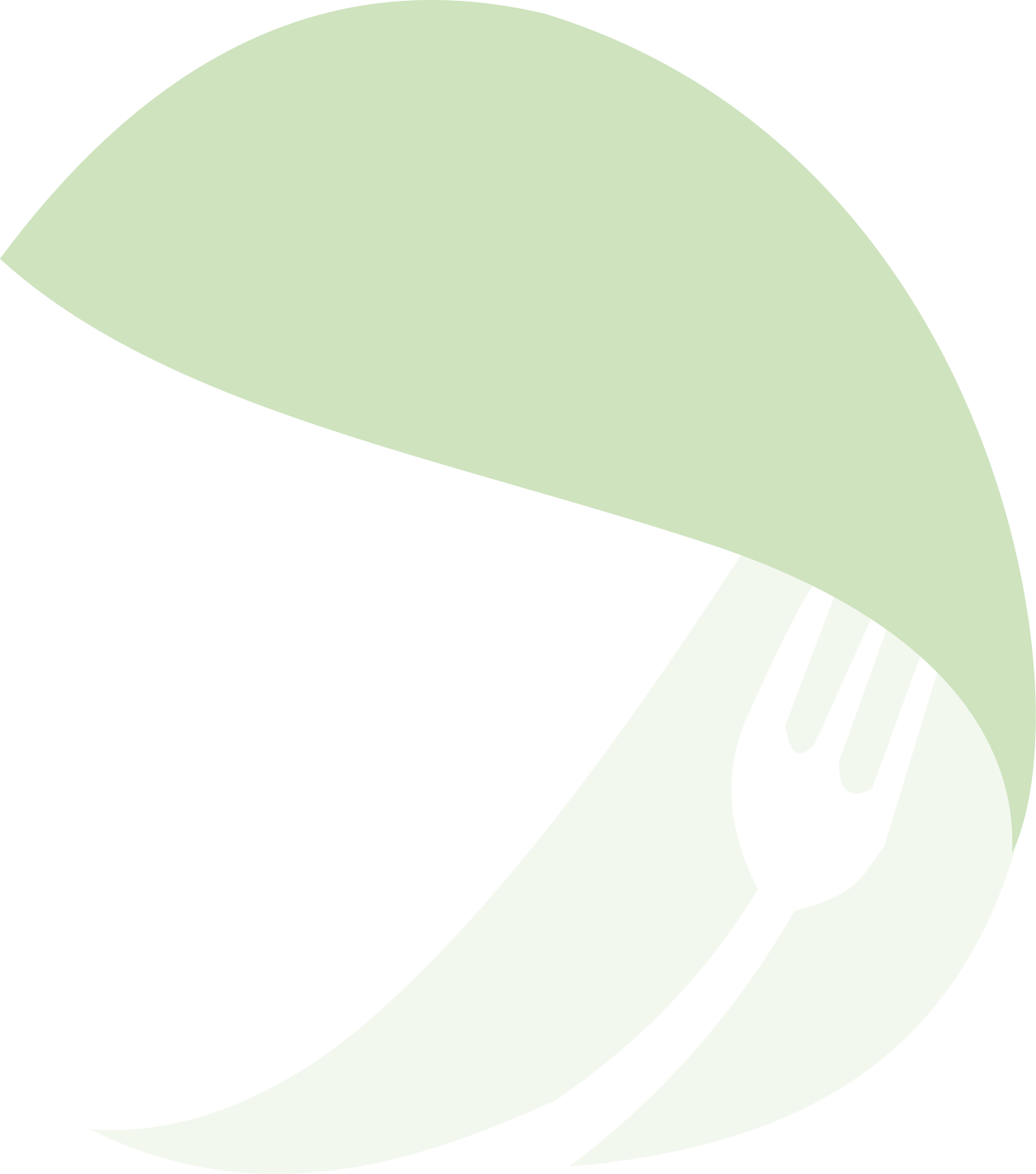 ANEXOSTABLASIII. PLAN NACIONAL PLURIANUAL DEL SECTOR PÚBLICOAvances en el PNPSP y en la ENDComportamiento de la Producción ENE.-DICIEMBRE 2017Medidas de Políticas Sectoriales ENE.-DIC. 2017Acciones y/o medidas políticas implementadas por la Institución para cumplir con las políticas transversales enero-diciembre 2017.Cuadro de Impacto a Ejes y Objetivos de la END y Planes Institucionales.IV. METAS PRESIDENCIALESAnálisis de Cumplimiento de Metas Presidenciales EVOLUCIÓN DE LAS METAS PRESIDENCIALES EN EL PERIODO ENERO-DICIEMBRE 201775 ANIVERSARIO DE COMEDORES ECONOMICOS DEL ESTADO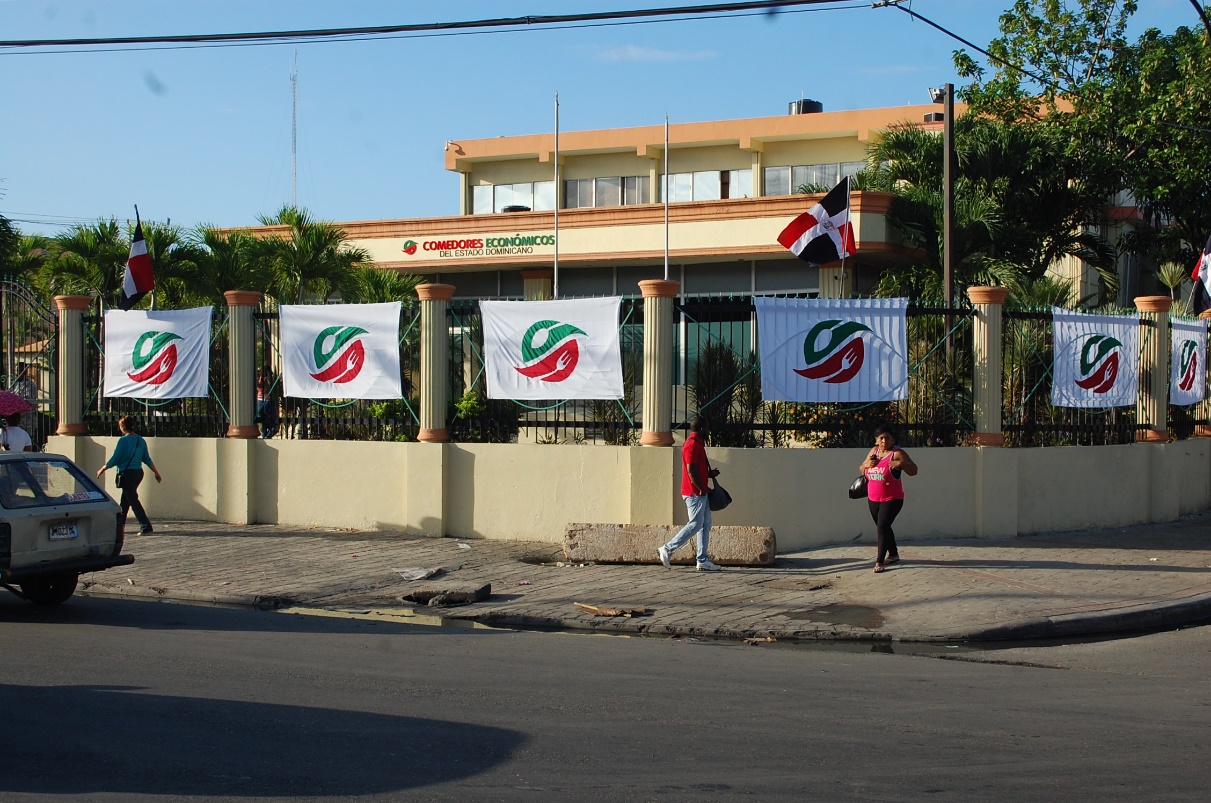 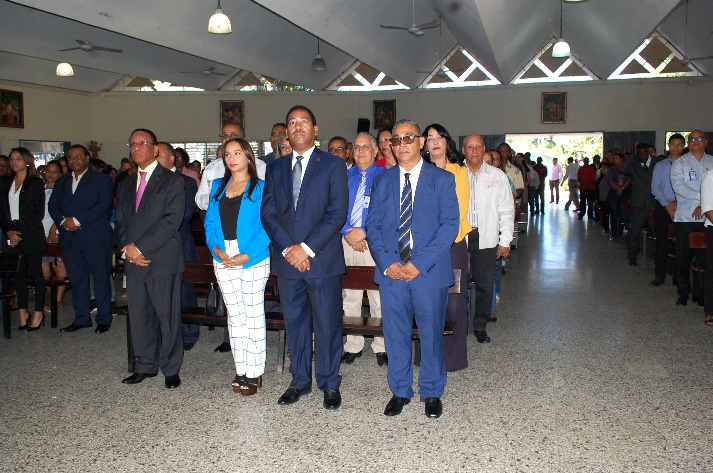 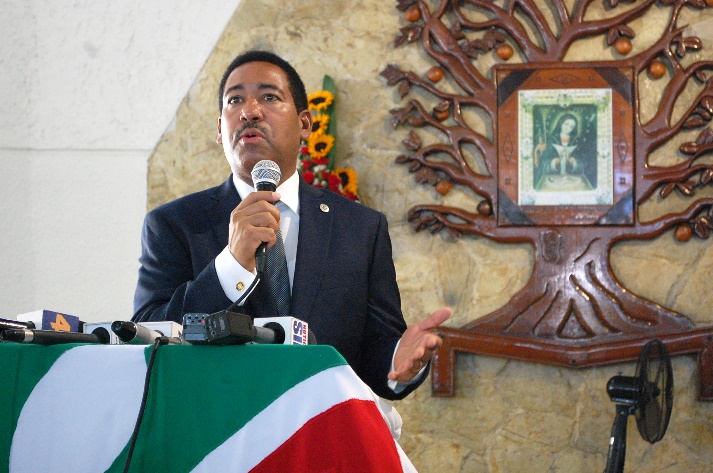 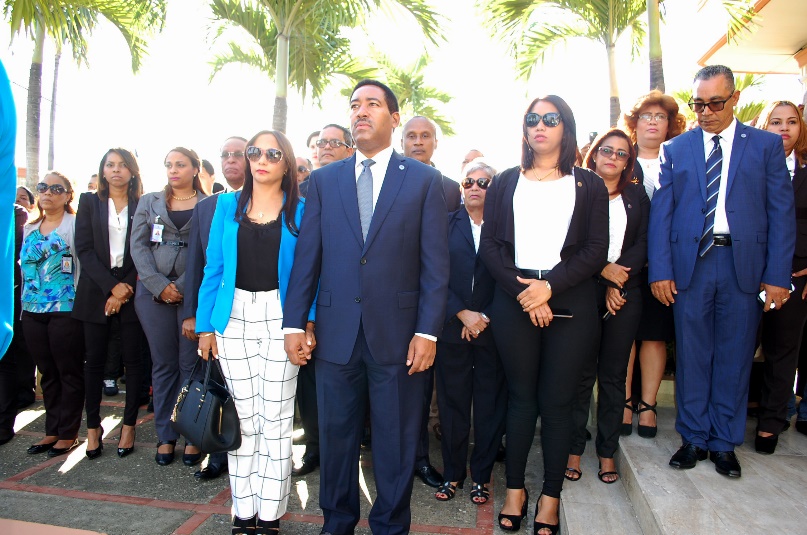 CONVENIOSFirma de acuerdo entre CEE y CAGEFI 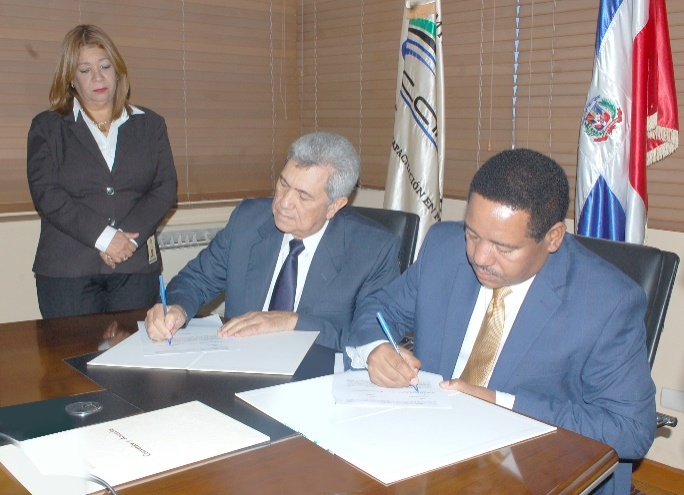 Firma de Acuerdo entre CEE Y EL MAP 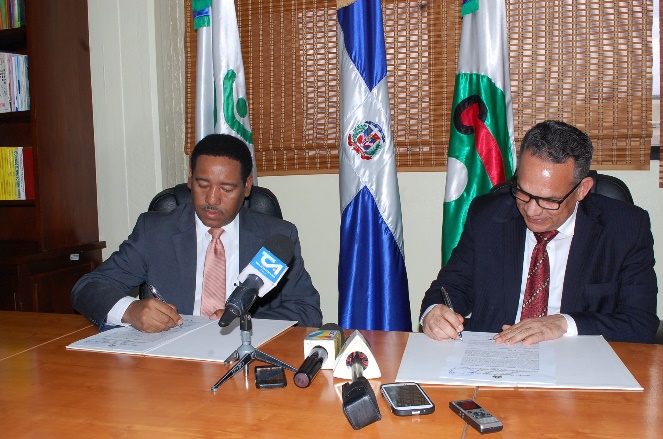 Firma de Acuerdo entre Comedores y PMA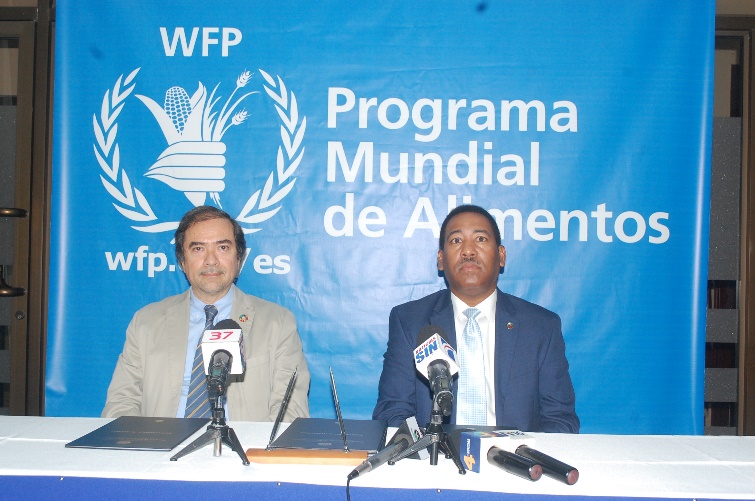 INSTALACIONES DE COCINAS Y COMEDORES EN BARRIOS 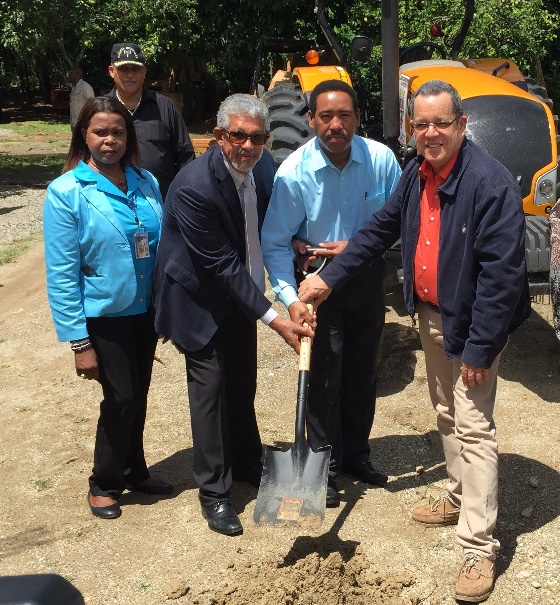 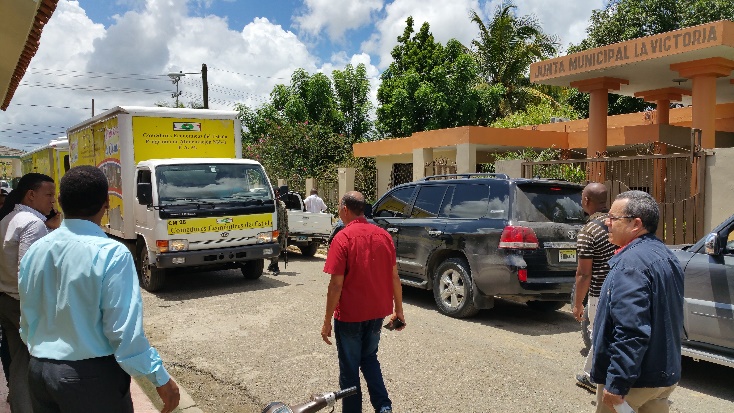 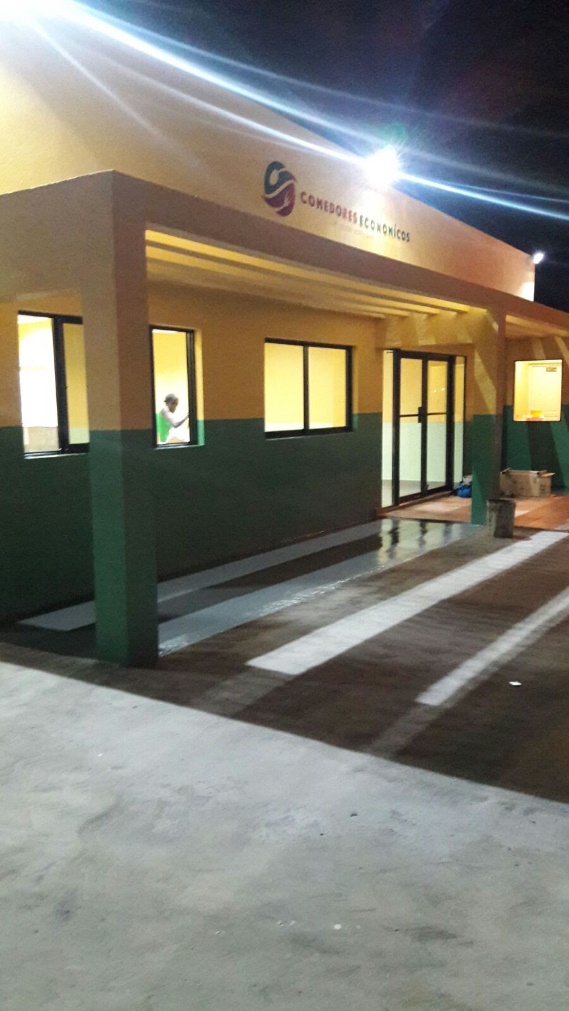 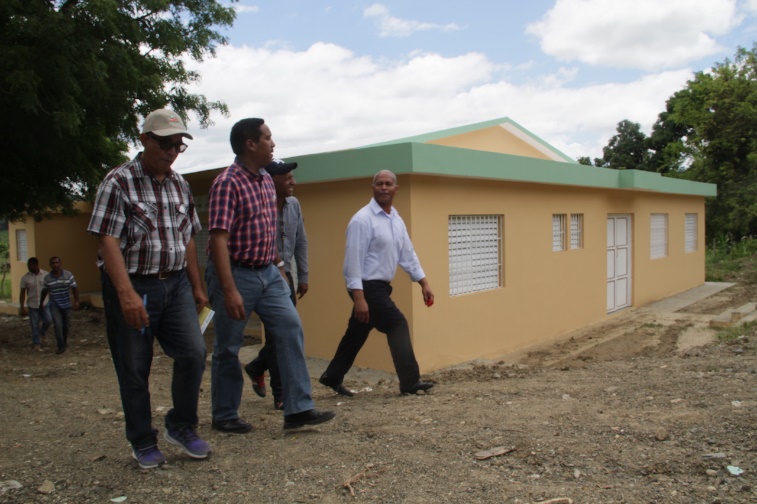 OPERATIVOS EN VARIOS SECTORES DEL TERRITORIO NACIONAL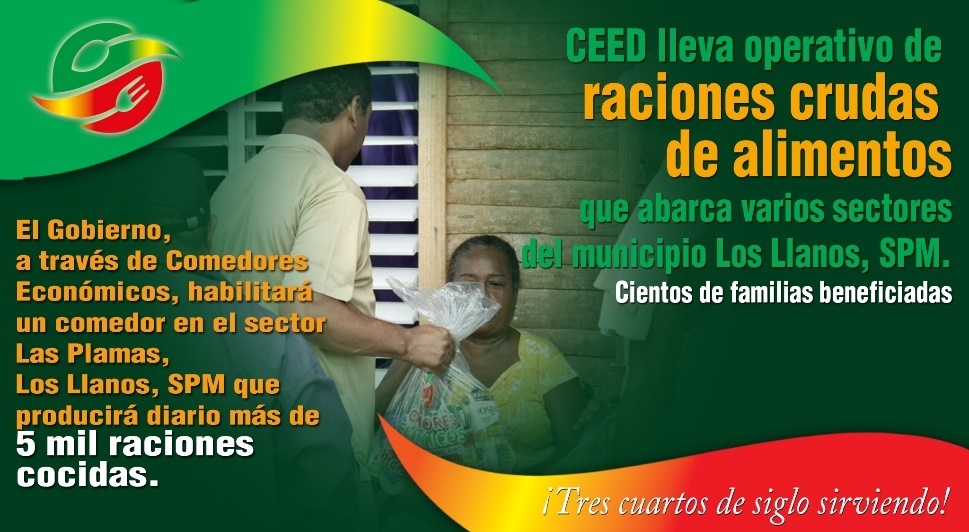 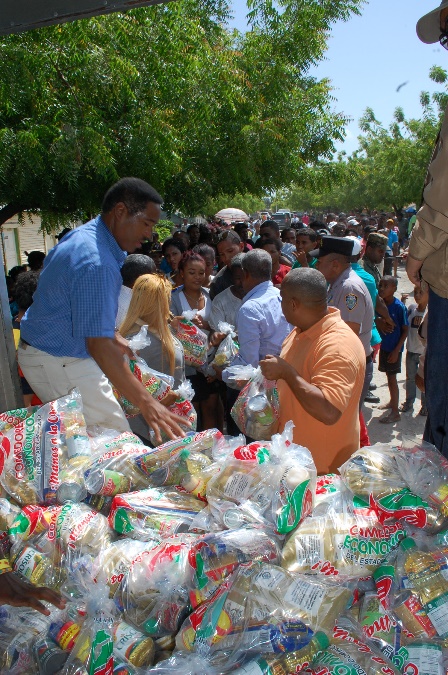 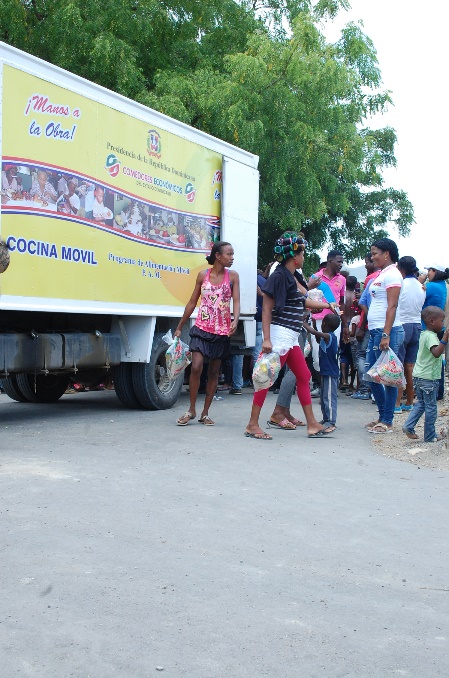 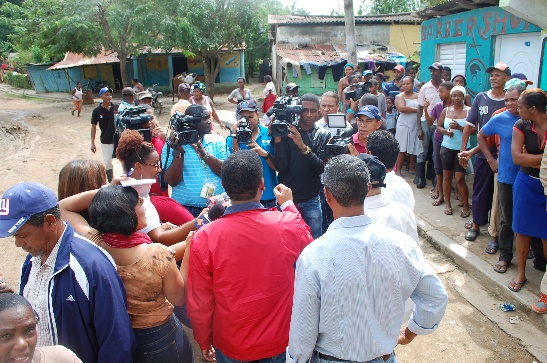 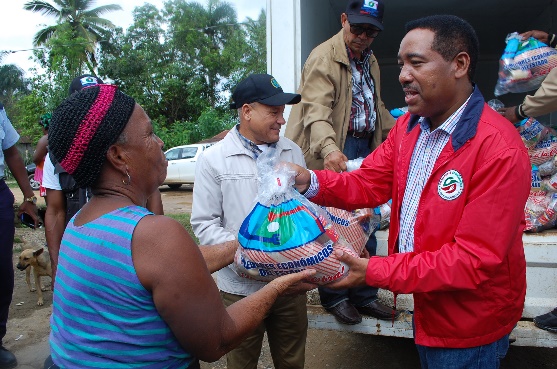 CRÉDITOSDIRECTOR GENERALLic. Nicolás A. Calderón GarcíaPRODUCCIÓNComedores Económicos del Estado DominicanoDIRECCIÓN, COORDINACIÓN Y REDACCIÓNLic. José TorresLicda.   Jacqueline de LeónLicda. Tiastira CabreraLicda. Delia Méndez ChecoLicda. Maritza Araujo AlmonteLicda. Awilda MuñózLicda. Xiomara Mora AgramonteDIAGRAMACIÓN Y EJECUCIÓNLicda. Mary GautreauxCORRECCIÓN Y REVISIÓN DE ESTILOLic. Milan CadetDirector GeneralDirector GeneralDirector GeneralLic. Nicolás Calderón GarcíaLic. Nicolás Calderón GarcíaLic. Nicolás Calderón GarcíaENCARGADOS DE DEPARTAMENTOSENCARGADOS DE DEPARTAMENTOSENCARGADOS DE DEPARTAMENTOSDEPARTAMENTOSENCARGADO/AENCARGADO/AAdministrativo y FinancieroJosé A. Torres SeverinoJosé A. Torres SeverinoRecursos HumanosIgnacio Pérez  PérezIgnacio Pérez  PérezProducción de AlimentosAna T. Cuevas SolísAna T. Cuevas SolísInspectoríaJosé R. Fernández ValdezJosé R. Fernández ValdezENCARGADOS DE DIVISIONESENCARGADOS DE DIVISIONESENCARGADOS DE DIVISIONESDivisionesEncargado/AEncargado/AJurídicaJulio C. Gómez AltamiranoJulio C. Gómez AltamiranoComunicacionesFrancia ValdezFrancia ValdezPlanificación y DesarrolloJosé A. Martínez EspinalJosé A. Martínez EspinalBeneficios y CompensacionesMaría Reyes PayanoMaría Reyes PayanoTecnología de la Información y ComunicaciónArismendi Medina SilverioArismendi Medina SilverioServicios GeneralesManuel A. Socías M.Manuel A. Socías M.Compras y ContratacionesJuana Cabrera Juana Cabrera ContabilidadEduarda Durán Eduarda Durán PresupuestoJosé M. La Paz JiménezJosé M. La Paz JiménezAlmacén de AlimentosDaniel Casilla BriosoDaniel Casilla BriosoTesoreríaJacqueline De León R.Jacqueline De León R.Control de CalidadIsmael Silverio GarcíaIsmael Silverio GarcíaCocinas MóvilesIsaura Jiménez EspinoIsaura Jiménez EspinoRegistro, Control y NominaEn procesoEn procesoEvaluación Del Desempeño y CapacitaciónEn procesoEn procesoENCARGADOS DE SECCIONESENCARGADOS DE SECCIONESENCARGADOS DE SECCIONESSeccionesSeccionesEncargado/AMantenimientoMantenimientoBuenaventura LiranzoTransportaciónTransportaciónJorge VerasAlmacén y SuministroAlmacén y SuministroIngrid I. Paredes QuezadaSeguridad CivilSeguridad CivilManuel O. Pagan CurielCarnicería y  SazónCarnicería y  SazónEn procesoCajaCajaIsabel Valenzuela MiesesArchivo y CorrespondenciaArchivo y CorrespondenciaJanery Matos CepedaOficina de Libre Acceso a la Información Pública (OAI)Oficina de Libre Acceso a la Información Pública (OAI)Ramona Reyes PRODUCCIÓN GLOBAL DE RACIONES COCIDAS EN TODOS LOS COMEDORES PRODUCTORESPRODUCCIÓN GLOBAL DE RACIONES COCIDAS EN TODOS LOS COMEDORES PRODUCTORESCOCINAS MÓVILESCOCINAS MÓVILESCOCINA MÓVIL 1-33                 3,162,875 TOTAL COCINAS MÓVILES                 3,162,875 EXPENDIOSEXPENDIOS ITLA                       26,325 PENSIONADOS                       63,795 CEMEX DOMINICANA                       39,080 INGENIO COLÓN                       10,636 ZONA  FRANCA                      13,360 BONAO                       13,330 HOYA  DEL  CAIMITO                       17,707 MOCA                       26,001 VILLA  SALMA                       10,885 SÁNCHEZ (SAMANÁ)                       11,433  ESPERANZA                       20,385 CANA CHAPETÓN                         2,550 GUAYACANES                       13,020  VILLA VÁSQUEZ                         4,622 PUEBLO NUEVO                      18,308 TOTAL EXPENDIOS                     291,437 ZONA FRANCA GURABO                         9,540 TOTAL PROYECTO ZONA FRANCA                         9,540 COMEDORES FIJOSCOMEDORES FIJOSLOS  MINA                 1,857,481 COCINA ADM.I                     121,922 COCINA ADM 11                     142,541 VILLA  OLÍMPICA                     371,445 CRISTO REY                     297,694 LOS  ALCARRIZOS                     181,597 LAS  CAOBAS                      282,256 BAYAGUANA                       58,511 SABANA GRANDE.DE BOYÁ                     119,273 MONTE PLATA                       76,323 LA ROMANA                     164,948 QUISQUEYA                     217,495 SAN PEDRO DE MACORÍS                     115,916 EL SEYBO                     104,806 SAN CRISTÓBAL                     139,127 SAN JOSÉ DE OCOA                     146,295 AZUA                     128,246 BARAHONA                     199,496 SAN JUAN DE LA MAGUANA                     145,180 NEIBA                     128,773 ELÍAS PIÑA                       96,743 PEDERNALES                     139,616 LA VEGA                       78,234 LOS  PLATANITOS                     306,647 NAVARRETE                     127,555 PEKÍN, SANTIAGO                     218,282 CONSTANZA                       60,453 PUERTO PLATA                     161,322 CRUZ DE MANZANILLO                       55,984 VILLA GONZALES                    114,555 SAN FRANCISCO. DE MACORÍS                     180,565 SANTIAGO RODRÍGUEZ                     169,345 NAGUA                     115,510 SAMANÁ                       56,457 MAO, VALVERDE                     182,559 MONTE CRISTI                     119,499 DAJABÓN                       94,087 BOCA DE CACHÓN                      69,529 TOTAL COMEDORES PRODUCTORES                 7,346,267 TOTAL               10,810,119 RACIONES CRUDAS DONADAS 2017 (COMBOS 5/1)RACIONES CRUDAS DONADAS 2017 (COMBOS 5/1)ENTREGA DE ALIMENTOS CRUDOS  A INSTITUCIONES        210,634 DONACIÓN DE RACIONES DE COMBOS     1,046,609 TOTAL RACIONES 1,257,243PRODUCTOSAÑOPRESUPUESTADO META FISICAINFORMACIÓN GEOGRÁFICAINFORMACIÓN GEOGRÁFICAEJECUCIÓN FINANCIERAEJECUCIÓN FINANCIERAEJECUCIÓN FINANCIERAEJECUCIÓN FINANCIERAINDICADORES FÍSICOSINDICADORES FÍSICOSBENEFICIARIOS EJECUTADOESTADO ACTUAL DE LOS PROGRAMASPRODUCTOSAÑOPRESUPUESTADO META FISICADISTRIBUCIÓN GEOGRÁFICA% FORMULACIÓNFUENTES NACIONALESCRÉDITO EXTERNODONACIONESDONACIONESINDICADOR MAS RELEVANTEINDICADOR MAS RELEVANTEBENEFICIARIOS EJECUTADOESTADO ACTUAL DE LOS PROGRAMASPRODUCTOSAÑOPRESUPUESTADO META FISICADISTRIBUCIÓN GEOGRÁFICA% FORMULACIÓNMONTO EJECUTADOMONTOMONTOORGANISMO FINANCIADORUNIDAD DE MEDIDACANTIDAD META FISICABENEFICIARIOS EJECUTADOESTADO ACTUAL DE LOS PROGRAMASVENTAS DE RACIONES DE COMIDA COCIDAS EN COMERORES FIJOS2017              603,701,243.34 NACIONAL100%604,132,276.00N/AN/AN/ARACIONES ALIMENTICIAS COCIDAS7,641,7887,647,244EN FASE DE EJECUCIÓNVENTA RACIONES DE COMIDA COCIDA EN COCINAS MOBILES2017              195,795,030.66 NACIONAL100%249,867,125.00N/AN/AN/ARACIONES ALIMENTICIAS COCIDAS2,478,4183,162,875EN FASE DE EJECUCIÓNENTREGA DE COMIDA RACIONES CRUDAS A INSTITUCION2017              114,213,748.74 NACIONAL100%134,964,150.37N/AN/AN/ARACIONES ALIMENTICIAS CRUDAS163,396           210,634 EN FASE DE EJECUCIÓNDONACIONES DE COMIDAS CRUDA2017              717,914,992.08 NACIONAL100%722,914,922.08N/AN/AN/ARACIONES ALIMENTICIAS CRUDAS1,027,060        1,046,609 EN FASE DE EJECUCIÓNTOTAL           1,631,625,014.82 1,711,878,473.45PROGRAMA DE VENTAS POPULARES2017 N/A NACIONAL N/A 56,823,375.00N/AN/AN/ACOMBOSN/A81,023EN FASE DE EJECUCIÓNMETAS(s) PRESIDENCIALES (s)LOGROS ACUMULADOS ENE-DIC. 2017RESTRICCIONES QUE INCIDEN EN EL CUMPLIMIENTO DE LA META% DE AVANCE REPECTO DE LO PLANEADOACCIONES PENDIENTESDesnutriciónEntrega de suplementos alimenticios a embarazadas y niños en riesgo de desnutriciónNinguna100%Introducción de mejoras y ampliar coberturaPobreza extremaDistribución a nivel nacional de alimentos cocidos y crudosNinguna100%Revisión continuaFrugalidadMayor transparencia en los procesos de la institución.Falta de cultura de transparencia100%Introducción de mejorasTransparenciaMáxima puntuación en el Portal de TransparenciaFalta de cultura de transparencia100%Revisión continuaMIPYMECumplimiento del Decreto 164-13, sobre la integración de las MIPYMENinguna100%Ampliación de la participación de las MIPYMES en suministro de insumos y serviciosCódigo de Pautas Éticas (ONU)Implementación del Código de Pautas ÉticasNinguna100%RevisiónContinuaINSTITUCIÓNUso de las TICImplementación e-GobDesarrollo de e-serviciosPuntuaciónCEED14.50 de 36%19.60 de 40%11.00 de 2445CLASIFICACIÓN SEGÚN BARÓMETRO # INDICADOR STATUSPLANIFICACIÓN 1PLANIFICACIÓN DE RRHH ORGANIZACIÓN DEL TRABAJO 2ESTRUCTURA DE CARGOS 3ORGANIGRAMA 4MANUAL DE FUNCIONES 5MAPA DE PROCESOS 6BASE LEGAL 7HISTORIA GESTIÓN DEL EMPLEO 8PRUEBAS TÉCNICAS9SASP  10ABSENTISMO11ROTACIÓN DE PERSONAL 12CONCURSOS PÚBLICOS13TALLER RECLUTAMIENTO y SELECCIÓN GESTIÓN DEL RENDIMIENTO 14EMPLEADOS RECONOCIDOS CON MEDALLA AL MÉRITO 15EVALUACIÓN DE DESEMPEÑO 16TALLER EVALUACIÓN DEL DESEMPEÑO GESTIÓN DE LA COMPENSACIÓN17ESCALA SALARIALGESTIÓN DEL DESARROLLO18NO. DE INCORPORADOS 19NO. DE INCORPORADOS POR CONCURSO 20NO. DE INCORPORADOS x EVALUACIÓN 21NO. DE EMPLEADOS INCORPORABLES22DIPLOMADOS ,CURSOS y TALLERES 23POSTGRADOS  EN GESTIÓN GESTIÓN DE RELACIONES HUMANAS y SOCIALES24REPRESENTATE DESIGNADO DE COMISIÓN DE PERSONAL25PAGO DE BENEFICIOS LABORALES 26ASOCIACIÓN DE EMPLEADOS 27TALLER DE RELACIONES LABORALES 28SALUD OCUPACIONAL y RIESGOS LABORALES ORGANIZACIÓN DE LA FUNCIÓN DE RECURSOS HUMANOS 29AUDITORÍA DE OFICINA DE RRHH 30TALLERES DE FUNCIÓN PUBLICAGESTIÓN DE LA CALIDAD 31AUTO DIAGNÓSTICO CAF 32CARTAS COMPROMISO 33TALLERES DE METODOLOGÍA CAF 34COMITÉ DE CALIDAD MATRÍZ DE CAPACITACIÓN 2017MATRÍZ DE CAPACITACIÓN 2017MATRÍZ DE CAPACITACIÓN 2017TIÍTULO O CURSOINSTITUCIÓNCANTIDAD PARTICIPANTES A NIVEL NACIONALSistema de Información de la Gestión FinancieraSIGEF/ COMPRAS03 ParticipantesTaller Ley de Función PublicaMinisterio de Administración Pública (MAP)60 ParticipantesDiplomado en Hacienda PúblicaMinisterio de Hacienda, Centro de Capacitación en Políticas y Gestión Fiscal (CAPGEFI)06 ParticipantesProcedimientos y Controles de Compras y ContratacionesMinisterio de Hacienda, Centro de Capacitación en Políticas y Gestión Fiscal (CAPGEFI05 ParticipantesEspecialización Técnica de TesoreríaMinisterio de Hacienda, Centro de Capacitación en Políticas y Gestión Fiscal (CAPGEFI)01 ParticipanteFundamentos  de Planificación de la Inversión PúblicaMinisterio de Hacienda, Centro de Capacitación en Políticas y Gestión Fiscal (CAPGEFI)06 ParticipantesCurso de Ortografía y RedacciónMinisterio de Hacienda, Centro de Capacitación en Políticas y Gestión Fiscal (CAPGEFI)09 ParticipantesTaller de Mujeres EmprendedorasMinisterio de Hacienda Centro de Capacitación en Políticas y Gestión Fiscal (CAPGEFI)07 ParticipantesDiplomado en Ética ProfesionalMinisterio de Economía, Planificación y Desarrollo01 ParticipantesAlfabetizaciónPlan Nacional de Alfabetización Quisqueya Aprende Contigo17 ParticipantesMecánica AutomotrizDirección General de Escuelas Vocacionales de la FF.AA03 ParticipantesElectricidad AutomotrizDirección General de Escuelas Vocacionales de la FF.AA02 ParticipantesReparación de Computadoras e Instalación de RedesDirección General de Escuelas Vocacionales de la FF.AA03 ParticipantesInstalación y Reparación de Líneas Telefónicas.Dirección General de Escuelas Vocacionales de la FF.AA03 ParticipantesSecretariado EjecutivoCentro de Capacitación Laboral, Santo Domingo Este (INFOTEP)7 ParticipantesServicio al ClienteCentro de Capacitación Laboral Santo Domingo Este (INFOTEP)109  ParticipantesInteligencia EmocionalCentro de Capacitación Laboral, Santo Domingo Este (INFOTEP)134  ParticipantesImagen CorporalCentro de Capacitación Laboral, Santo Domingo Este (INFOTEP)28  ParticipantesPrograma de InternetInstituto Nacional de Formación Técnico Profesional (INFOTEP)06 ParticipantesCurso Contabilidad BásicaInstituto Nacional de Formación Técnico Profesional (INFOTEP)03  ParticipantesTaller de Servicio al ClienteInstituto Nacional de Formación Técnico Profesional (INFOTEP)109 ParticipantesFacilitador de la Formación ProfesionalInstituto Nacional de Formación Técnico Profesional (INFOTEP)02  ParticipantesRelaciones HumanasInstituto Nacional de Formación Técnico Profesional (INFOTEP)127  ParticipantesSalud OcupacionalInstituto Nacional de Formación Técnico Profesional (INFOTEP)127  ParticipantesIntroducción a la Administración PublicaInstituto Nacional de Administración Pública ( INAP)32  ParticipantesTaller Sobre Pensión y JubilaciónMinisterio de Hacienda25  ParticipantesTotal:835 ParticipantesCAPACITACIÓN ESPECIALCAPACITACIÓN ESPECIALCAPACITACIÓN ESPECIALCAPACITACIÓN ESPECIALTÍTULO O CURSOINSTITUCIÓNINSTITUCIÓNCANTIDAD  PARTICIPANTES A NIVEL NACIONALTaller  Cocina SaludablePrograma Mundial de Alimentación (MA)Programa Mundial de Alimentación (MA)35  ParticipantesCurso Taller Técnica de Documentación de Procedimientos InstitucionalesVicepresidencia de la República DominicanaVicepresidencia de la República Dominicana38 ParticipantesCurso Taller Educación VialAutoridad Metropolitana de Transporte (AMET)Autoridad Metropolitana de Transporte (AMET)55 ParticipantesTécnicas Básicas de Controles InternosContraloría General de la RepúblicaContraloría General de la República05 ParticipantesCurso Auto Líder en CalidadINDOCALINDOCAL01 ParticipantesTotal:  134  ParticipantesTotal:  134  ParticipantesTotal:  134  ParticipantesTotal:  134  ParticipantesTotal General:Total General:969  ParticipantesTALLER  ESPECIALTALLER  ESPECIALTALLER  ESPECIALTALLER  ESPECIALTÍTULO O CURSOINSTITUCIÓNCANTIDAD  PARTICIPANTES A NIVEL NACIONALCANTIDAD  PARTICIPANTES A NIVEL NACIONALTaller Sobre el Uso y Manejo de las NCI, Socialización de los manuales institucionales  y Conferencia sobre Manejo Ético para Servidores PúblicosSede Central CEED1,500 Participantes1,500 ParticipantesTotal General:2,469  Participantes2,469  ParticipantesEstandarización Portales de Transparencia Estandarización Portales de Transparencia Institución: Comedores Económicos del Estado Institución: Comedores Económicos del Estado Fecha: 20/02/2017Fecha: 20/02/2017No. ACTIVIDADES DisponibilidadDisponibilidadObservaciones / comentarios No. ACTIVIDADES SI/NO Actualización Observaciones / comentarios 1Esquema estandarizado SIOK 2Base Legal Institucional SIOK a. Constitución de la Republica SIOK b. LeyesSIOK c. Decretos SIOK d. Resoluciones SIOK e. Otras normativas SIOK 3Base Legal de Transparencia SIOK Leyes SIOK Ley de Función Publica 41-08SIOK Ley General de Archivos 481-08SIOK Ley 13-07 sobre el Tribunal Superior Administrativo SIOK Ley 10-07 que instituye el Sistema Nacional de Control Interno y de la Contraloría General de la Republica SIOK Ley 5-07 que crea el Sistema Integrado de Administración Financiera SIOK Ley 498-06 de Planificación e Inversión Pública SIOK Ley 340-06 y 449-06 sobre Compras y Contrataciones de Bienes, Servicios, Obras y Concesiones y reglamentación complementaria.SIOK Ley 423-06 Orgánica de Presupuesto para el Sector Público.SIOK Ley 6-06 de Crédito Publico SIOK Ley 567-05 de Tesorería Nacional SIOK Ley No. 10-04 de la Cámara de Cuentas de la República Dominicana SIOK Ley General 200-04 sobre Libre Acceso a la Información Publica y reglamentación complementaria SIOK Ley 126-01 que crea la Dirección General de Contabilidad Gubernamental SIOK Ley 82-79 sobre Declaración Jurada de Bienes SIOK Decretos SIOK Decreto 543-12, que sustituye el 490-07 reglamento sobre compras y contrataciones SIOK Decreto 486-12, que crea la Dirección General de Ética e Integridad Gubernamental SIOK Decreto 129-10 SIOK Decreto 129-10 que aprueba el reglamento Ley General de ArchivosSIOK Decreto 694-09 que crea el Sistema 311SIOK Decreto 528-09 reglamento orgánico funcional del Ministerio de Administración PúblicaSIOK Decreto 527-09 reglamento estructura organizativa, cargos y política salarial SIOK Decreto 525-09 reglamento de evaluación del desempeño y promoción de los servidores y funcionarios de la administración pública. SIOK Decreto 524-09 reglamento de reglamento de reclutamiento y selección de personal
en la administración públicaSIOK Decreto 523-09 reglamento de relaciones laborales SIOK Decreto 491-07 reglamento de aplicación sistema nacional de control internoSIOK Decreto 287-06  sobre declaración jurada de bienes SIOK Decreto No. 441-06 sobre Sistema de Tesorería SIOK Decreto 130-05 reglamento de la Ley 200-04SIOK Decreto 1523-04 que establece el procedimiento para la contratación de operaciones de
crédito público interno y externo de la nación. SIOK Decreto 149-98 que crea las Comisiones de Ética Pública SIOK Resoluciones SIOK Reglamento No. 06-04 reglamento de aplicación de la Ley 10-04 de Cámara de Cuentas SIOK Reglamento No. 09-04 sobre procedimientos para la contratación de firmas de auditorías privadas independientesSIOK 4Estructura orgánica de la Institución SIOK 5Normativa derecho ciudadano SIOK 6Oficina de Libre Acceso a la Información Publica SIOK Estructura organizacional de la oficina de libre acceso SIOK Manual de organización de la OAISIOK Manual de procedimientos de la OAISIOK Estadísticas y balance de gestión OAISIOK Nombre del Responsable de Acceso a la Información SIOK Información clasificada SIOK Índice de documentos disponibles para la entrega SIOK formulario de solicitud de información publica SIOK 7Plan estratégico de la institución SIOK Planificación estratégica SIOK Informes de logros y/o seguimiento del plan estratégico SIOK 8Publicaciones oficiales SIOK 9Estadísticas   SIOK 10Servicios SIOK 11denuncias, quejas y reclamaciones (3-1-1)SIOK 12Declaraciones juradas SIOK 13Presupuesto SIOK Presupuesto aprobado del año SIOK Ejecución del presupuesto SIOK 14Recursos humanos SIOK Nómina de empleados SIOK Jubilaciones, pensiones y retiros SIOK Vacantes SIOK 15Beneficiarios programas asistenciales SIOK 16Compras y contrataciones SIOK Lista de proveedores SIOK Lista de compras realizadas y aprobadas SIOK Como registrarse como proveedor del Estado SIOK Plan anual de compras SIOK Licitaciones restringidas SIOK Sorteos de obras SIOK Comparación de precios SIOK Compras menores SIOK Casos de emergencias y urgencias SIOK Estado de cuentas de suplidores SIOK 17Proyectos y programas SIOK Descripción de los programas y proyectos SIOK Informes de seguimiento a los programas y proyectos SIOK Calendarios de ejecución de programas y proyectos SIOK Informes de presupuesto sobre programas y proyectos SIOK 16Finanzas SIOK Balance general SIOK Relación de Ingresos y Egresos SIOK Informes de auditoria SIOK Relación de activos fijos de la institución SIOK Relación de inventario de Almacén SIOK REPORTE DE ACTIVIDADES DE ATENCIÓN AL CIUDADANO(ENERO-DICIEMBRE 2017)REPORTE DE ACTIVIDADES DE ATENCIÓN AL CIUDADANO(ENERO-DICIEMBRE 2017)REPORTE DE ACTIVIDADES DE ATENCIÓN AL CIUDADANO(ENERO-DICIEMBRE 2017)REPORTE DE ACTIVIDADES DE ATENCIÓN AL CIUDADANO(ENERO-DICIEMBRE 2017)REPORTE DE ACTIVIDADES DE ATENCIÓN AL CIUDADANO(ENERO-DICIEMBRE 2017)Producto / ActividadTrimestre 1Trimestre 2Trimestre 3Trimestre 4Solicitudes Recibidas01020Solicitudes Contestadas01020Solicitudes Referidas0000Solicitudes No Contestadas0000Solicitudes Desestimadas0000Solicitudes en Proceso0000Reclamaciones Atendidas a través de la línea 3 1 11020COMISIÓN DE ÉTICA PÚBLICA (CEP)COMISIÓN DE ÉTICA PÚBLICA (CEP)Nombre Función en la CEPCarla Josefina Reyes RosarioCoordinadora GeneralCándido Rafael Serra EspinoCoordinador Operativo Educación Alexandra Mélgen MartínezCoordinadora Operativa AdministrativaLuz Emperatriz Frías GonzálezCoordinadora Operativa ÉticaPatricia Mercedes Tejada De La CruzSecretariaEdwin Emmanuel Citrón ValeraAsesoría y ApoyoRamona Ysabel Reyes Mena Asesoría y ApoyoDelia Altagracia Méndez ChecoSuplenteJuaquín Antonio Gerda     HernándezSuplenteAmelia RachellSuplenteObjeto de la ContrataciónMontoBienes RD$ 1,148,435,701.00Servicios* RD$30,010,000.00Tipo de EmpresaMontoMIPyMERD$ 256,718,395.00No MIPyMERD$921,727,306.00Monto Planificado Monto Ejecutado %EjecuciónRD$1,178,445,701.00RD$ 946,973,591.9680%MESASIGNACIÓN PRESUPUESTARIA PROYECCIÓN RECURSOS DE CAPTACIÓN DIRECTAMETA DE PRODUCCIÓN RACIONES COCIDASMETA DE PRODUCCIÓN RACIONES CRUDASEnero127,924,612.008,333,333.3326,649,939.0027,737,718.00Febrero127,924,612.008,333,333.3366,624,650.0069,344,295.00Marzo127,924,612.008,333,333.3366,624,650.0069,344,295.00Abril127,924,612.008,333,333.3363,959,661.0066,570,663.00Mayo127,924,612.008,333,333.3363,959,661.0066,570,663.00Junio127,924,612.008,333,333.3363,959,661.0066,570,663.00Julio127,924,612.008,333,333.3361,294,678.0063,796,332.00Agosto127,924,612.008,333,333.3361,294,678.0063,796,332.00Septiembre127,924,612.008,333,333.3361,294,678.0063,796,332.00Octubre127,924,612.008,333,333.3365,958,443.0068,650,887.00Noviembre127,924,612.008,333,333.3365,958,443.0068,650,887.00Diciembre 127,924,612.008,333,333.37131,916,866.00137,301,075.00TOTAL1,535,095,344100,000,000.00799,496,274.00832,130,142.00INGRESOS PROYECTADOS 2017INGRESOS PROYECTADOS 2017INGRESOS PROYECTADOS 2017CONCEPTOMONTOPORCENTAJEPresupuesto Total Asignado1,535,095,344.0094%Recursos de Captación Directa (PVP y Otros)100,000,000.006%TOTAL PRESUPUESTO1,635,095,346.00100%MESRACIONES COCIDAS SUMINISTRADASEJECUCION  DE PRODUCCION RACIONES COCIDAS (VALORES EN RD$)RACIONES CRUDAS SUMINISTRADASEJECUCION  DE PRODUCCION RACIONES CRUDAS (VALORES EN RD$)TOTAL PRESUPUESTO EJECUTADOEnero                     472.070                     37.293.530,00                       50.742                             59.719.689,00                           97.013.219,00 Febrero                     636.511                     50.284.369,00                     113.917                             64.520.766,00                         114.805.135,00 Marzo                     780.434                     61.654.286,00                     107.084                             91.457.145,00                         153.111.431,00 Abril                     776.699                     61.359.221,00                       89.266                             68.687.960,00                         130.047.181,00 Mayo                     961.995                     75.997.605,00                     108.304                             68.015.639,00                         144.013.244,00 Junio                     787.034                     62.175.686,00                       96.785                             66.953.546,00                         129.129.232,00 Julio                     951.683                     75.182.957,00                     107.539                             95.110.321,00                         170.293.278,00 Agosto                     912.859                     72.115.861,00                       91.385                             73.672.379,00                         145.788.240,00 Septiembre                  1.175.483                     92.863.157,00                     108.000                             49.109.754,00                         141.972.911,00 Octubre                     842.162                     66.530.798,00                       96.462                             67.426.938,00                         133.957.736,00 Noviembre                  1.128.232                     89.130.328,00                     112.641                             68.736.059,00                         157.866.387,00 Diciembre                   1.384.957                   109.411.603,00                     175.118                             84.468.875,00                         193.880.478,00                 10.810.119 853.999.401,00             1.257.243,00             57.879.071,00 1.711.878.472,00 INGRESOSENEROFEBREROMARZOABRILMAYOJUNIOJULIOAGOSTOSEPTIEMBREOCTUBRENOVIEMBREDICIEMBRETOTALESCuenta Única3,736,835.001,224,250.001,502,915.00764,765.001,555,385.001,470,280.0010,550,697.5224,958,802.5214,813,633.764,349,212.529,540,715.001,007,995.0075,475,486.32Museo de Historia Nacional26,400.0010,800.0016,800.0050,400.0020,400.0030,400.0022,800.0025,200.0021,600.0038,000.00262,800.00Ministerio de Turismo3,087,500.001,643,500.00722,000.00760,000.00703,000.002,218,250.001,520,000.001,098,000.0011,752,250.00CONAPE50,250.0050,250.00INTABACO81,450.00117,500.0015,600.008,800.00223,350.00Asignación de Cuota20,000,000.0020,000,000.00Ministerio de Obras Públicas12,902,080.001,091,910.004,800,000.002,000,000.0014,000,000.0034,793,990.00FONDET120,960.0030,240.0056,880.00208,080.00Consejo Nacional para el VIH y el SIDA216,000.00216,000.00OTROS INGRESOS15,228.4215,228.42TOTALES3,965,645.004,322,550.0021,519,715.002,488,905.0015,199,865.002,230,280.0012,376,007.5227,199,852.5219,756,333.765,956,290.9411,594,315.0016,387,675.00142,997,434.74RELACIÓN DE CUENTAS POR PAGARRELACIÓN DE CUENTAS POR PAGARAl 30 de Noviembre del 2017VALORES EN RD$:Al 30 de Noviembre del 2017VALORES EN RD$:Al 30 de Noviembre del 2017VALORES EN RD$:CONCEPTOMONTOProvisionesProvisiones447,453,633.85No ProvisionesNo Provisiones294,669,613.71Deuda AdministrativaDeuda Administrativa50,328,225.48TOTALTOTALRD$792,451,473.04Estimado a Dic. 2017Estimado a Dic. 2017RD$881,165,857.17COMPRAS 2017 SEGÚN MODALIDAD VALORES EN RD$:COMPRAS 2017 SEGÚN MODALIDAD VALORES EN RD$:COMPRAS 2017 SEGÚN MODALIDAD VALORES EN RD$:MODALIDAD DE COMPRACANTIDAD DE PROCESOSMONTO CONTRATADOCompras por Debajo del Umbral4270,914.49Compra Menor 3315,793,684.67Comparación de Precio/Competencia1226,204,817.46Procesos de Excepción 119117,782,730.10Licitación Pública3368,287,224.23Proceso de Urgencia2218,634,221.01Proceso de Urgencia (en proceso)1200,000,000.00Total 173RD$946,973,591.96COMPRAS SEGUN RUBRO COMPRAS SEGUN RUBRO COMPRAS SEGUN RUBRO RUBROSCANTIDAD DE ÓRDENESMONTO DEL PROCESOAlimentos y bebidas87573,549,432.91Alquileres3                7,803,530.42 Artículos de Limpieza e Higiene9              45,571,699.21 Artículos del Hogar3                1,959,348.46 Combustibles y Lubricantes11170,265,345.96Componentes de Vehículos4                1,251,920.01 Ferretería y Pintura13,507,190.10Imprenta y Publicaciones2                   975,319.86 Informática1                2,772,736.35 Mantenimiento y Reparación de Vehículos3                2,348,110.05 Muebles y Equipos de Oficina151,975.99Publicidad8                  894,432.92 Servicios de Mantenimiento y Limpieza2                   349,881.53 Transporte y Mantenimiento 1                3,300,000.00 Herramientas1734,558.26Vehículos de Motor117,685,199.95Otros24              13,952,909.98 TOTAL 262746,973,591.96COMPRAS SEGÚN EL TIPO DE EMPRESACOMPRAS SEGÚN EL TIPO DE EMPRESACOMPRAS SEGÚN EL TIPO DE EMPRESATipo de EmpresaCantidad de ProcesosMonto ContratadoGran Empresa4065,312,425.28Mediana Empresa 2785,920,612.09Micro Empresa113427,435,005.67N/a2090,759,806.12No Clasificada 4349,968,489.00Pequeña Empresa1927,577,253.80TOTAL 262746,973,591.96Compras y contratacien el año 2017Compras y contratacien el año 2017Compras y contratacien el año 2017MONTO TOTAL MONTO asignado a MIPYMEs% ASIGNADO a MYPIMESRD$746,973,591.96RD$540,932,871.5672%LICITACIONES PÚBLICAS REALIZADAS ENERO-DICIEMBRE 2017LICITACIONES PÚBLICAS REALIZADAS ENERO-DICIEMBRE 2017LICITACIONES PÚBLICAS REALIZADAS ENERO-DICIEMBRE 2017PROCEDIMIENTODESCRIPCIÓNMONTOLPN-001-2017VEHÍCULOS DE MOTOR17,685,199.95LPN-002-2017ALIMENTOS Y BEBIDAS   327,075,367.92 LPN-003-2017ARTÍCULOS DESECHABLES     23,526,656.36 TOTAL RD $368,287,224.23COMPRAS EN PROCEDIMIENTOS DE URGENCIAVALORES EN ED$COMPRAS EN PROCEDIMIENTOS DE URGENCIAVALORES EN ED$COMPRAS EN PROCEDIMIENTOS DE URGENCIAVALORES EN ED$COMPRAS EN PROCEDIMIENTOS DE URGENCIAVALORES EN ED$#PROCEDIMIENTODESCRIPCIÓN MONTO1CEE-PU-001-2017 (TRAMITE 104) ALIMENTOS  Y BEBIDAS$196,510,642.082CEE-PU-001-2017 (TRAMITE 105)ARTÍCULOS DESECHABLES$ 22,045,042.853CEE-PU-002-2017 (EN PROCESO)ALIMENTOS Y BEBIDAS, DESHECHABLES$200,000,000.00TOTAL$418,555,684.93$418,555,684.93TOTAL GENERALRD$786,842,909.16EMPRESAS ADJUDICADAS LICITACIÓN CEE-LPN-001-2017 ADQUISICIÓN DE VEHÍCULOS DE MOTORVALORES EN RD$EMPRESAS ADJUDICADAS LICITACIÓN CEE-LPN-001-2017 ADQUISICIÓN DE VEHÍCULOS DE MOTORVALORES EN RD$EMPRESAS ADJUDICADAS LICITACIÓN CEE-LPN-001-2017 ADQUISICIÓN DE VEHÍCULOS DE MOTORVALORES EN RD$EMPRESAS ADJUDICADAS LICITACIÓN CEE-LPN-001-2017 ADQUISICIÓN DE VEHÍCULOS DE MOTORVALORES EN RD$EMPRESAS ADJUDICADAS LICITACIÓN CEE-LPN-001-2017 ADQUISICIÓN DE VEHÍCULOS DE MOTORVALORES EN RD$#RUBROSPROVEEDORESMONTOTIPO DE EMPRESA1VEHÍCULOS DE MOTORCENTRO DE VEHÍCULOS NDC, SRL17,685,199.95No ClasificadaTOTAL RD$TOTAL RD$TOTAL RD$$17,685,199.95EMPRESAS ADJUDICADAS POR LICITACIÓN CEE-LPN-002-2017 ADQUISICIÓN DE ALIMENTOS Y BEBIDASVALORES EN RD$:EMPRESAS ADJUDICADAS POR LICITACIÓN CEE-LPN-002-2017 ADQUISICIÓN DE ALIMENTOS Y BEBIDASVALORES EN RD$:EMPRESAS ADJUDICADAS POR LICITACIÓN CEE-LPN-002-2017 ADQUISICIÓN DE ALIMENTOS Y BEBIDASVALORES EN RD$:EMPRESAS ADJUDICADAS POR LICITACIÓN CEE-LPN-002-2017 ADQUISICIÓN DE ALIMENTOS Y BEBIDASVALORES EN RD$:EMPRESAS ADJUDICADAS POR LICITACIÓN CEE-LPN-002-2017 ADQUISICIÓN DE ALIMENTOS Y BEBIDASVALORES EN RD$:EMPRESAS ADJUDICADAS POR LICITACIÓN CEE-LPN-002-2017 ADQUISICIÓN DE ALIMENTOS Y BEBIDASVALORES EN RD$:EMPRESAS ADJUDICADAS POR LICITACIÓN CEE-LPN-002-2017 ADQUISICIÓN DE ALIMENTOS Y BEBIDASVALORES EN RD$:EMPRESAS ADJUDICADAS POR LICITACIÓN CEE-LPN-002-2017 ADQUISICIÓN DE ALIMENTOS Y BEBIDASVALORES EN RD$:EMPRESAS ADJUDICADAS POR LICITACIÓN CEE-LPN-002-2017 ADQUISICIÓN DE ALIMENTOS Y BEBIDASVALORES EN RD$:No.No.RUBROSCANT. ARTICULOSCANT. ARTICULOSEMPRESAMONTOTIPO DE EMPRESA 1ALIMENTOS Y BEBIDASALIMENTOS Y BEBIDAS4ALTUS INTERCOMERCIAL, SRLALTUS INTERCOMERCIAL, SRL15,338,520.00No ClasificadaNo Clasificada2ALIMENTOS Y BEBIDASALIMENTOS Y BEBIDAS2ANADID GROUP, SRLANADID GROUP, SRL945,960.00MIPYMEMIPYME3ALIMENTOS Y BEBIDASALIMENTOS Y BEBIDAS4BELEZAR COMERCIAL, SRLBELEZAR COMERCIAL, SRL3,396,000.00MIPYMEMIPYME4ALIMENTOS Y BEBIDASALIMENTOS Y BEBIDAS2BELYSA, SRLBELYSA, SRL8,539,900.00MIPYMEMIPYME5ALIMENTOS Y BEBIDASALIMENTOS Y BEBIDAS1BETALINK, SRLBETALINK, SRL760,000.00MIPYMEMIPYME6ALIMENTOS Y BEBIDASALIMENTOS Y BEBIDAS4C&L MARKET, SRLC&L MARKET, SRL2,362,060.00MIPYMEMIPYME7ALIMENTOS Y BEBIDASALIMENTOS Y BEBIDAS2CARIBBEAN FOOD SUPPLY Y.R., SRLCARIBBEAN FOOD SUPPLY Y.R., SRL2,883,920.00No ClasificadaNo Clasificada8ALIMENTOS Y BEBIDASALIMENTOS Y BEBIDAS1CARNICERIA LA FAMILIA, SRLCARNICERIA LA FAMILIA, SRL456,000.00MIPYMEMIPYME9ALIMENTOS Y BEBIDASALIMENTOS Y BEBIDAS7COMEINSA, SRLCOMEINSA, SRL1,981,550.00MIPYMEMIPYME10ALIMENTOS Y BEBIDASALIMENTOS Y BEBIDAS15COMERCIAL CORAZÓN, SRLCOMERCIAL CORAZÓN, SRL23,235,910.69MIPYMEMIPYME11ALIMENTOS Y BEBIDASALIMENTOS Y BEBIDAS1COMERCIAL DIAZ CAMACHO & ASOCIADOS SRLCOMERCIAL DIAZ CAMACHO & ASOCIADOS SRL890,368.00MIPYMEMIPYME12ALIMENTOS Y BEBIDASALIMENTOS Y BEBIDAS6COMERCIAL EL AGUILÓN, EIRLCOMERCIAL EL AGUILÓN, EIRL12,146,005.44MIPYMEMIPYME13ALIMENTOS Y BEBIDASALIMENTOS Y BEBIDAS1COMERCIALIZADORA DAVOS, SRLCOMERCIALIZADORA DAVOS, SRL866,320.00MIPYMEMIPYME14ALIMENTOS Y BEBIDASALIMENTOS Y BEBIDAS2COMERCIALIZADORA INDUSTRIAL DOMINICANA, SRLCOMERCIALIZADORA INDUSTRIAL DOMINICANA, SRL7,243,760.00MIPYMEMIPYME15ALIMENTOS Y BEBIDASALIMENTOS Y BEBIDAS9COMERCIALIZADORA LANIPSE, SRLCOMERCIALIZADORA LANIPSE, SRL20,330,819.20MIPYMEMIPYME16ALIMENTOS Y BEBIDASALIMENTOS Y BEBIDAS6CORPORACIÓN LEGIS, SRLCORPORACIÓN LEGIS, SRL4,077,600.00MIPYMEMIPYME17ALIMENTOS Y BEBIDASALIMENTOS Y BEBIDAS2DAMEILLE COMERCIAL, SRLDAMEILLE COMERCIAL, SRL952,052.00MIPYMEMIPYME18ALIMENTOS Y BEBIDASALIMENTOS Y BEBIDAS3DISTRIBUIDORA AGRÍCOLA Y PECUARIA S&A, SRLDISTRIBUIDORA AGRÍCOLA Y PECUARIA S&A, SRL3,582,400.00MIPYMEMIPYME19ALIMENTOS Y BEBIDASALIMENTOS Y BEBIDAS7DISTRIBUIDORA FRANCOSUR, SRLDISTRIBUIDORA FRANCOSUR, SRL6,585,474.78MIPYMEMIPYME20ALIMENTOS Y BEBIDASALIMENTOS Y BEBIDAS2EQUIPOS Y ACCESORIOS EL COMANDO, SRLEQUIPOS Y ACCESORIOS EL COMANDO, SRL372,500.00MIPYMEMIPYME21ALIMENTOS Y BEBIDASALIMENTOS Y BEBIDAS4FACTORIA DE ARROZ LUIS MARTÍNEZ, SRLFACTORIA DE ARROZ LUIS MARTÍNEZ, SRL25,935,000.00Gran EmpresaGran Empresa22ALIMENTOS Y BEBIDASALIMENTOS Y BEBIDAS2FLORIÁN & ALMONTE INVERSIONES, SRLFLORIÁN & ALMONTE INVERSIONES, SRL213,690.12MIPYMEMIPYME23ALIMENTOS Y BEBIDASALIMENTOS Y BEBIDAS3GRUPO ANTILIA, SRLGRUPO ANTILIA, SRL1,620,000.00MIPYMEMIPYME24ALIMENTOS Y BEBIDASALIMENTOS Y BEBIDAS3GRUPO KAMAT, SRLGRUPO KAMAT, SRL4,940,402.40No ClasificadaNo Clasificada25ALIMENTOS Y BEBIDASALIMENTOS Y BEBIDAS2GRUPO MAGERCA, SRLGRUPO MAGERCA, SRL1,422,331.40No ClasificadaNo Clasificada26ALIMENTOS Y BEBIDASALIMENTOS Y BEBIDAS13HERMOSILLO COMERCIAL, SRLHERMOSILLO COMERCIAL, SRL19,542,073.50MIPYMEMIPYME27ALIMENTOS Y BEBIDASALIMENTOS Y BEBIDAS1HISPANIOLA GRAIN, SRLHISPANIOLA GRAIN, SRL795,600.00MIPYMEMIPYME28ALIMENTOS Y BEBIDASALIMENTOS Y BEBIDAS2INACO - IMPORTADORA NACIONAL DE COMESTIBLES, SRLINACO - IMPORTADORA NACIONAL DE COMESTIBLES, SRL2,713,557.50MIPYMEMIPYME29ALIMENTOS Y BEBIDASALIMENTOS Y BEBIDAS1INDUSTRIA DE CÁRNICOS Y EMBUTIDOS MEGA, INDUMEGA, SRLINDUSTRIA DE CÁRNICOS Y EMBUTIDOS MEGA, INDUMEGA, SRL40,000.00MIPYMEMIPYME30ALIMENTOS Y BEBIDASALIMENTOS Y BEBIDAS7INGREDIENTES DEL CIBAO, SRLINGREDIENTES DEL CIBAO, SRL8,876,006.72MIPYMEMIPYME31ALIMENTOS Y BEBIDASALIMENTOS Y BEBIDAS4INVERSIONES ALTO GARONA, SRLINVERSIONES ALTO GARONA, SRL2,038,137.96MIPYMEMIPYME32ALIMENTOS Y BEBIDASALIMENTOS Y BEBIDAS1INVERSIONES BABULOY, SRLINVERSIONES BABULOY, SRL1,710,540.00MIPYMEMIPYME33ALIMENTOS Y BEBIDASALIMENTOS Y BEBIDAS2INVERSIONES CABRISA, SRLINVERSIONES CABRISA, SRL1,175,067.66MIPYMEMIPYME34ALIMENTOS Y BEBIDASALIMENTOS Y BEBIDAS4INVERSIONES DOS PUNTAS, SRLINVERSIONES DOS PUNTAS, SRL691,646.75MIPYMEMIPYME35ALIMENTOS Y BEBIDASALIMENTOS Y BEBIDAS1INVERSIONES EROSKI, SRLINVERSIONES EROSKI, SRL1,600,000.00MIPYMEMIPYME36ALIMENTOS Y BEBIDASALIMENTOS Y BEBIDAS10INVERSIONES ISLA DEL REY, SRLINVERSIONES ISLA DEL REY, SRL9,123,582.52MIPYMEMIPYME37ALIMENTOS Y BEBIDASALIMENTOS Y BEBIDAS1INVERSIONES MALAGUETA, SRLINVERSIONES MALAGUETA, SRL765,000.00MIPYMEMIPYME38ALIMENTOS Y BEBIDASALIMENTOS Y BEBIDAS3INVERSIONES XAPREN, SRLINVERSIONES XAPREN, SRL2,352,695.80MIPYMEMIPYME39ALIMENTOS Y BEBIDASALIMENTOS Y BEBIDAS1ISRAEL DAVID RIVAS ACOSTAISRAEL DAVID RIVAS ACOSTA150,000.00MIPYMEMIPYME40ALIMENTOS Y BEBIDASALIMENTOS Y BEBIDAS5JC CASTILLO, SRLJC CASTILLO, SRL8,076,000.00MIPYMEMIPYME41ALIMENTOS Y BEBIDASALIMENTOS Y BEBIDAS40LILLIVIC IMPORT, SRLLILLIVIC IMPORT, SRL43,375,653.37MIPYMEMIPYME42ALIMENTOS Y BEBIDASALIMENTOS Y BEBIDAS2M&J GROUP, SRLM&J GROUP, SRL2,568,351.42MIPYMEMIPYME43ALIMENTOS Y BEBIDASALIMENTOS Y BEBIDAS1MERCANTIL RAMI, SRLMERCANTIL RAMI, SRL2,194,430.00MIPYMEMIPYME44ALIMENTOS Y BEBIDASALIMENTOS Y BEBIDAS4MERCASID, SAMERCASID, SA7,277,995.28Gran EmpresaGran Empresa45ALIMENTOS Y BEBIDASALIMENTOS Y BEBIDAS1NEGOCIOS E INVERSIONES KAISER, SRLNEGOCIOS E INVERSIONES KAISER, SRL624,000.00MIPYMEMIPYME46ALIMENTOS Y BEBIDASALIMENTOS Y BEBIDAS4NEGOCIOS HUMPHREY, SRLNEGOCIOS HUMPHREY, SRL9,104,535.00MIPYMEMIPYME47ALIMENTOS Y BEBIDASALIMENTOS Y BEBIDAS4NEOAGRO ,SRLNEOAGRO ,SRL4,833,003.50MIPYMEMIPYME48ALIMENTOS Y BEBIDASALIMENTOS Y BEBIDAS1OAKMONT DEVELOPMENT, SRLOAKMONT DEVELOPMENT, SRL737,200.00MIPYMEMIPYME49ALIMENTOS Y BEBIDASALIMENTOS Y BEBIDAS3POUR LE BUREAUX MATERIAUX, SRLPOUR LE BUREAUX MATERIAUX, SRL8,391,240.00MIPYMEMIPYME50ALIMENTOS Y BEBIDASALIMENTOS Y BEBIDAS2PRINT ZONE, SRLPRINT ZONE, SRL2,231,040.00MIPYMEMIPYME51ALIMENTOS Y BEBIDASALIMENTOS Y BEBIDAS1PROCESADORA DE ARROZ LUIGGI, SRLPROCESADORA DE ARROZ LUIGGI, SRL507,000.00MIPYMEMIPYME52ALIMENTOS Y BEBIDASALIMENTOS Y BEBIDAS3RANSA COMERCIAL, SRLRANSA COMERCIAL, SRL3,981,723.40MIPYMEMIPYME53ALIMENTOS Y BEBIDASALIMENTOS Y BEBIDAS7S&D RESTAURANT, SRLS&D RESTAURANT, SRL9,329,810.27MIPYMEMIPYME54ALIMENTOS Y BEBIDASALIMENTOS Y BEBIDAS2SERIE 13 DISTRIBUIDORA, SRLSERIE 13 DISTRIBUIDORA, SRL1,888,965.24MIPYMEMIPYME55ALIMENTOS Y BEBIDASALIMENTOS Y BEBIDAS8SOCIEDAD AGRÍCOLA SANTO DOMINGO, SRLSOCIEDAD AGRÍCOLA SANTO DOMINGO, SRL6,457,000.00MIPYMEMIPYME56ALIMENTOS Y BEBIDASALIMENTOS Y BEBIDAS4TERANZA, SRLTERANZA, SRL12,210,468.00MIPYMEMIPYME57ALIMENTOS Y BEBIDASALIMENTOS Y BEBIDAS1VP FOOD SUPPLY, SRLVP FOOD SUPPLY, SRL634,500.00MIPYMEMIPYMETOTAL RD $TOTAL RD $327,075,367.92EMPRESAS ADJUDICADAS LICITACIÓN CEE-LPN-003-2017 ADQUISICIÓN DE DESECHABLESVALORES EN RD$EMPRESAS ADJUDICADAS LICITACIÓN CEE-LPN-003-2017 ADQUISICIÓN DE DESECHABLESVALORES EN RD$EMPRESAS ADJUDICADAS LICITACIÓN CEE-LPN-003-2017 ADQUISICIÓN DE DESECHABLESVALORES EN RD$EMPRESAS ADJUDICADAS LICITACIÓN CEE-LPN-003-2017 ADQUISICIÓN DE DESECHABLESVALORES EN RD$EMPRESAS ADJUDICADAS LICITACIÓN CEE-LPN-003-2017 ADQUISICIÓN DE DESECHABLESVALORES EN RD$EMPRESAS ADJUDICADAS LICITACIÓN CEE-LPN-003-2017 ADQUISICIÓN DE DESECHABLESVALORES EN RD$No.RUBROSCANT. ARTICULOSEMPRESAMONTOTIPO DE EMPRESA1ARTÍCULOS DESECHABLES3FULL IMPRESOS, SRL3,448,432.00MIPYME2ARTÍCULOS DESECHABLES27ZADESA, SRL7,103,983.11MIPYME3ARTÍCULOS DESECHABLES31COMERCIAL CORAZÓN, SRL9,537,010.81MIPYME4ARTÍCULOS DESECHABLES1DAMEILLE COMERCIAL, SRL83,780.00MIPYME5ARTÍCULOS DESECHABLES13INVERSIONES ALTO GARONA, SRL3,353,450.44MIPYMETOTAL RD $23,526,656.36TOTAL PROCESOS DE LICITACIONES 2017            RD$368,287,224.23EMPRESAS ADJUDICADAS DE URGENCIA CEE-PU-001-2017COMESTIBLESEMPRESAS ADJUDICADAS DE URGENCIA CEE-PU-001-2017COMESTIBLESEMPRESAS ADJUDICADAS DE URGENCIA CEE-PU-001-2017COMESTIBLESEMPRESAS ADJUDICADAS DE URGENCIA CEE-PU-001-2017COMESTIBLESEMPRESAS ADJUDICADAS DE URGENCIA CEE-PU-001-2017COMESTIBLESEMPRESAS ADJUDICADAS DE URGENCIA CEE-PU-001-2017COMESTIBLESNO.RUBROSCANT. ARTÍCULOSEMPRESAMONTOTIPO DE EMPRESA1ALIMENTOS Y BEBIDAS5AGRONEGOCIO, SRL5,035,454.38MIPYME2ALIMENTOS Y BEBIDAS3ALCA IMPORT & EXPORT, SRL2,713,900.00MIPYME3ALIMENTOS Y BEBIDAS8BELEZAR COMERCIAL, SRL12,711,300.00MIPYME4ALIMENTOS Y BEBIDAS4BIRMALUY COMERCIAL, SRL3,241,000.00No Clasificada5ALIMENTOS Y BEBIDAS1COMERCIAL CORAZÓN, SRL540,000.00MIPYME6ALIMENTOS Y BEBIDAS7COMERCIALIZADORA LANIPSE, SRL9,574,440.10MIPYME7ALIMENTOS Y BEBIDAS3COMERCIAL EL AGUILÓN, EIRL3,014,000.00MIPYME8ALIMENTOS Y BEBIDAS6CORPORACIÓN LEGIS, SRL12,040,320.00MIPYME9ALIMENTOS Y BEBIDAS3DAMEILLE COMERCIAL, SRL4,688,497.14MIPYME10ALIMENTOS Y BEBIDAS6DISTRIBUIDORA FRANCOSUR, SRL10,804,920.00MIPYME11ALIMENTOS Y BEBIDAS5DISTRIBUIDORA AGRÍCOLA Y PECUARIA S&A, SRL8,893,000.00MIPYME12ALIMENTOS Y BEBIDAS1FULSOLUCIÓN, SRL1,833,000.00MIPYME13ALIMENTOS Y BEBIDAS3FACTORIA DE ARROZ LUIS MARTÍNEZ, SRL21,902,000.00Gran Empresa14ALIMENTOS Y BEBIDAS20HERMOSILLO COMERCIAL, SRL19,619,319.56MIPYME15ALIMENTOS Y BEBIDAS1INVERSIONES ISLA DEL REY, SRL795,000.00MIPYME16ALIMENTOS Y BEBIDAS2INVERSIONES ALTO GAÓONA, SRL3,311,520.00MIPYME17ALIMENTOS Y BEBIDAS1INVERSIONES EUH CONTINENTE, SRL285,996.60MIPYME18ALIMENTOS Y BEBIDAS15INGREDIENTES DEL CIBAO, SRL10,360,570.00MIPYME19ALIMENTOS Y BEBIDAS2INVERSIONES EROSKI, SRL2,684,807.60MIPYME20ALIMENTOS Y BEBIDAS3MULTISERVICIOS OCNAB, SRL1,531,388.50No Clasificada21ALIMENTOS Y BEBIDAS1MULTIPRISMA DEL CARIBE, SRL296,994.20MIPYME22ALIMENTOS Y BEBIDAS4NEGOCIOS HUMPHREY, SRL7,045,692.00MIPYME23ALIMENTOS Y BEBIDAS3PROCESADORA DE ARROZ LUIGGI, SRL16,997,000.00MIPYME24ALIMENTOS Y BEBIDAS7RANSA COMERCIAL, SRL9,036,892.00MIPYME25ALIMENTOS Y BEBIDAS12S&D RESTAURANT, SRL11,971,170.00MIPYME26ALIMENTOS Y BEBIDAS15SOCIEDAD AGRÍCOLA SANTO DOMINGO, SRL15,582,460.00MIPYMETOTAL RD$196,510,642.08EMPRESAS ADJUDICADAS EN URGENCIA CEE-PU-001-2017ARTICULOS DESECHABLESEMPRESAS ADJUDICADAS EN URGENCIA CEE-PU-001-2017ARTICULOS DESECHABLESEMPRESAS ADJUDICADAS EN URGENCIA CEE-PU-001-2017ARTICULOS DESECHABLESEMPRESAS ADJUDICADAS EN URGENCIA CEE-PU-001-2017ARTICULOS DESECHABLESEMPRESAS ADJUDICADAS EN URGENCIA CEE-PU-001-2017ARTICULOS DESECHABLESEMPRESAS ADJUDICADAS EN URGENCIA CEE-PU-001-2017ARTICULOS DESECHABLESNO.RUBROSCANT. ARTICULOSEMPRESAMONTOTIPO DE EMPRESA1ARTÍCULOS DESECHABLES54INVERSIONES ALTO GARONA, SRL10,807,348.25MIPYME2ARTÍCULOS DESECHABLES6COMERCIAL CORAZÓN, SRL5,054,494.60MIPYME3ARTÍCULOS DESECHABLES6PRINT ZONE, SRL3,787,800.00MIPYME4ARTÍCULOS DESECHABLES1TERANZA, SRL2,395,400.00MIPYMETOTAL RD$22,045,042.85TOTAL PROCESO DE URGENCIA CEE-PU-001-2017            RD$218,555,684.93URGENCIA EN PROCESO                                                         RD$ 200,000,000.00TOTAL URGENCIAS                                                                   RD$418,555,684.93InstituciónProductosResultados ComedoresEconómicos del Estado Dominicano Raciones cocidas comedores fijos.Raciones cocidas Cocinas MóvilesEntrega de Alimentos Crudos a instituciones.Donaciones de alimentos crudos.  Programa de Ventas Populares (PVP) 7,647,2443,162,875210,6341,046,60981,023 ComedoresEconómicos del Estado Dominicano Raciones cocidas comedores fijos.Raciones cocidas Cocinas MóvilesEntrega de Alimentos Crudos a instituciones.Donaciones de alimentos crudos.  Programa de Ventas Populares (PVP) 7,647,2443,162,875210,6341,046,60981,023 ComedoresEconómicos del Estado Dominicano Raciones cocidas comedores fijos.Raciones cocidas Cocinas MóvilesEntrega de Alimentos Crudos a instituciones.Donaciones de alimentos crudos.  Programa de Ventas Populares (PVP) 7,647,2443,162,875210,6341,046,60981,023Producción Generada  Ene-Dic. 2017Producción PúblicaUnidad de MedidaLínea base 2016Línea base 2016Producción Planeada 2017Producción Planeada 2017Producción Generada  Ene-Dic. 2017% de avance respecto a lo planeado% de avance respecto a lo planeado AlimentosCocidos RaciónAlimentos Cocidos6,983,71610,120,20710,120,20710,810,11910,810,119100%   AlimentosCrudos Combo AlimentosCrudos121,8021,190,4561,190,4561,257,2431,257,243100%Programa de Ventas Populares (PVP) Combo Alimentos Crudos N/AN/AN/A81,02381,023100%InstituciónMedida de políticaInstrumento (Ley, decreto, resolución, resolución administrativa, norma, disposiciones administrativas)Objetivo (s) específico (s) END a cuyo logro contribuye la medida de políticaLínea (s) de acción de END a la que se vincula la medida de políticaComedoresEconómicosdel Estado Suministro Alimentos Cocidos Ley 16 ( de 1942)Decreto 1544-04 OE 2.3.32.3.3.2. Consolidar el sistema de transferencia condicionada priorizando los hogares con jefatura femenina y en condición de pobreza extrema para que asegure el cumplimiento de las corresponsabilidades en materia de salud, educación, capacitación laboral y nutrición y establezca una clara definición de los mecanismos de entrada y salida.  ComedoresEconómicosdel EstadoOperativos  raciones  crudas de extrema pobreza Ley 16 ( de 1942)Decreto 1544-04OE 2.3.3.2.3.3.2. Consolidar el sistema de transferencia condicionada priorizando los hogares con jefatura femenina y en condición de pobreza extrema para que asegure el cumplimiento de las corresponsabilidades en materia de salud, educación, capacitación laboral y nutrición y establezca una clara definición de los mecanismos de entrada y salida.  ComedoresEconómicosDel EstadoEducación en Nutrición y SaludLey 16 ( de 1942)Decreto 1544-04OE 2. 3.32.3.3.3 Reformar la institucionalidad del sistema de protección social para mejorar el sistema de diseño ejecución, monitoreo y evaluación de las políticas de protección e inclusión, coordinada de las acciones de los diversos niveles de gobierno e instituciones. Ministerio de Administración PublicaCarta Compromiso al CiudadanoDecreto 211-10Resolución No. 071-2017O:E:1.1.11.1.1.1 Racionalizar y normalizar la estructura organizativa del Estado, incluyendo tanto las funciones institucionales como la dotación de personal para eliminar la duplicidad y dispersión de funciones y organismos y propiciar el acercamiento de los de los servicios públicos a la población en el territorio mediante la adecuada descentralización y desconcentración de la prevención de los mismos cuando corresponda. Dirección General de Ética e Integridad  GubernamentalConformación y Funcionamiento de las Comisiones de Ética Pública (CEO)Decreto 143-17Decreto 144-17Resolución 02-2017 O.E.1.1.11.1.1.1.7 Modernizar , eficientizar y asegurar la transparencia del Poder Ejecutivo , para fortalecer sus funciones Institución Medida de política/Acción Instrumento (Ley, decreto, resolución, resolución administrativa, norma, disposiciones administrativa)Política transversal de la END a la que se vincula la medida de políticaComedoresEconómicosDel EstadoFrugalidad institucional 183-15 Primer Eje EstratégicoComedoresEconómicosDel EstadoFrugalidad institucional 183-15 Primer Eje EstratégicoComedoresEconómicosDel Estado Suministro Alimentos Cocidos Ley 16 ( de 1942)Decreto 1544-04 Segundo Eje EstratégicoComedoresEconómicosDel EstadoOperativos de Intervención Comunitaria AlimentariaLey 16 ( de 1942)Decreto 1544-04Segundo Eje EstratégicoComedoresEconómicosDel EstadoEducación en Nutrición y SaludLey 16 ( de 1942)Decreto 1544-04Segundo Eje EstratégicoMinisterio de Administración PublicaCarta Compromiso al CiudadanoDecreto 211-10Primer Eje EstratégicoPROYECTO O PROGRAMAINDICADORESEJES TRANSVERALES Y OBJETIVOS DE LA ENDPLANES INSTITUCIONALESVenta y donación de raciones de comida cocidaÍndice de pobrezaO.G. 2.3Revisión para continuar o reprogramarAsistencia a Particulares y EnvejecientesÍndice de pobreza O.G. 2.3Aumento de cobertura del servicioPrograma de Ventas PopularesÍndice de pobreza O.G. 2.3Revisión para continuar o reprogramarMETAS(s) PRESIDENCIALES (s)LOGROS ACUMULADOS ENE-DIC. 2017RESTRICCIONES QUE INCIDEN EN EL CUMPLIMIENTO DE LA META% DE AVANCE REPECTO DE LO PLANEADOACCIONES PENDIENTESDesnutriciónEntrega de suplementos alimenticios a embarazadas y niños en riesgo de desnutriciónNinguna100%Introducción de mejoras y ampliar coberturaPobreza extremaDistribución a nivel nacional de alimentos cocidos y crudosNinguna100%Revisión continuaFrugalidadMayor transparencia en los procesos de la institución.Falta de cultura de transparencia100%Introducción de mejorasTransparenciaMáxima puntuación en el Portal de TransparenciaFalta de cultura de transparencia100%Revisión continuaMIPYMECumplimiento del Decreto 164-13 sobre la integración de las MIPYMENinguna100%Ampliación de la participación de las MIPYMES en suministro de insumos y serviciosCódigo de Pautas Éticas ONUImplementación del Código de Pautas ÉticasNinguna100%Revisióncontinua